Фото – отчёт экологического отряда «Юный эколог» за август месяцРуководитель отряда: Арбузова Ольга ВалентиновнаАкция «Чистая остановка» (в центре села)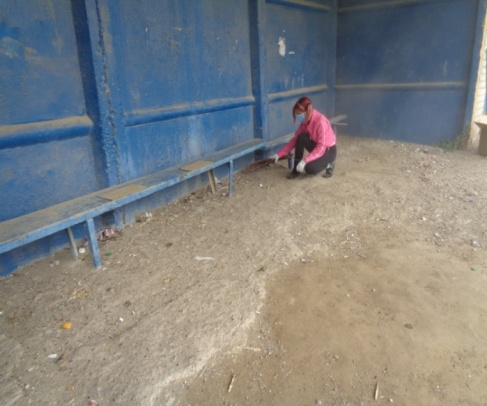 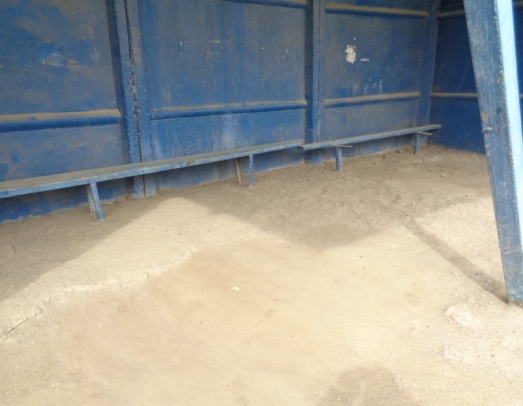 За остановкой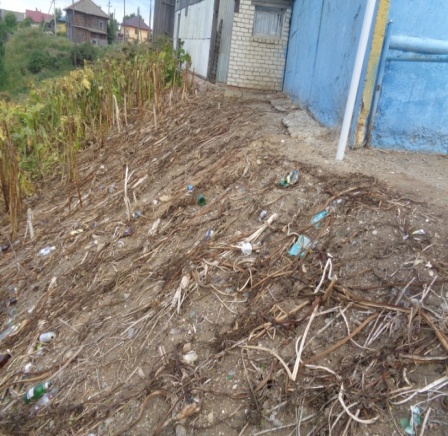 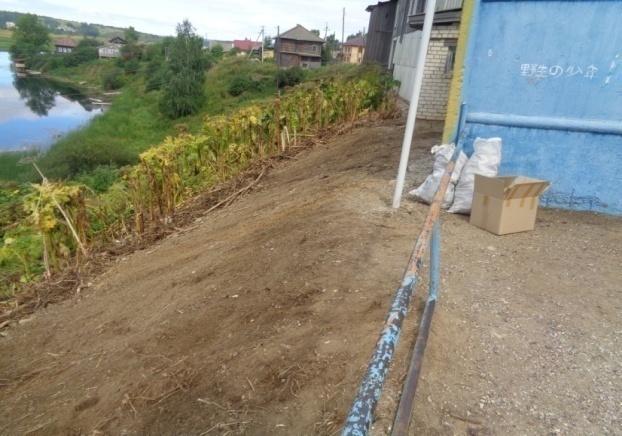                                       было                                                                    стало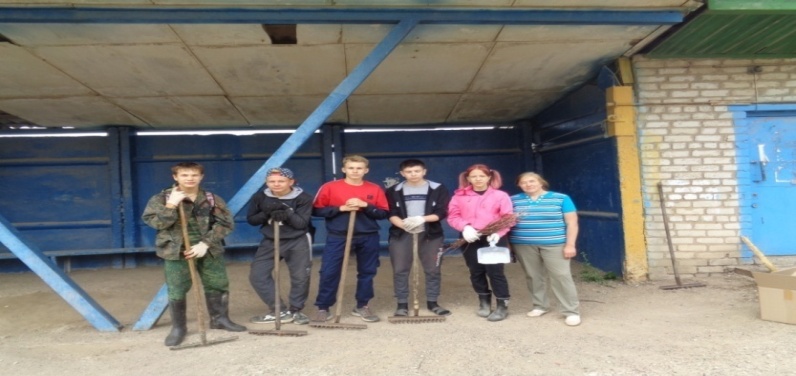 Члены отряда «Юный эколог»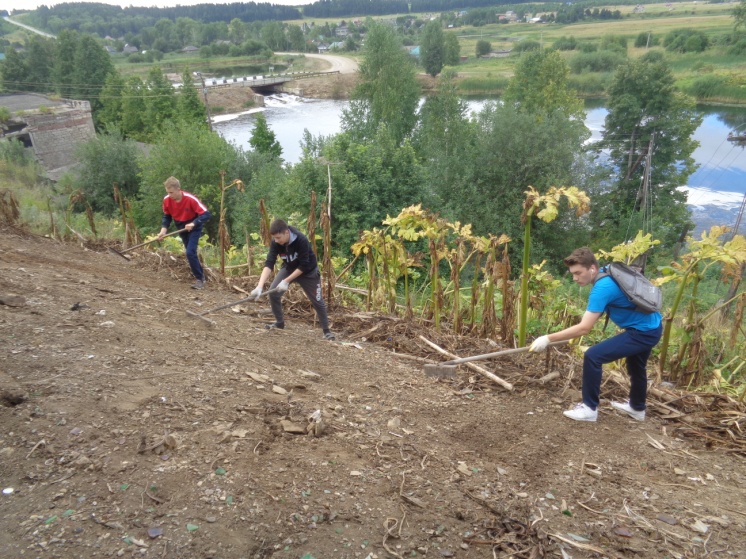 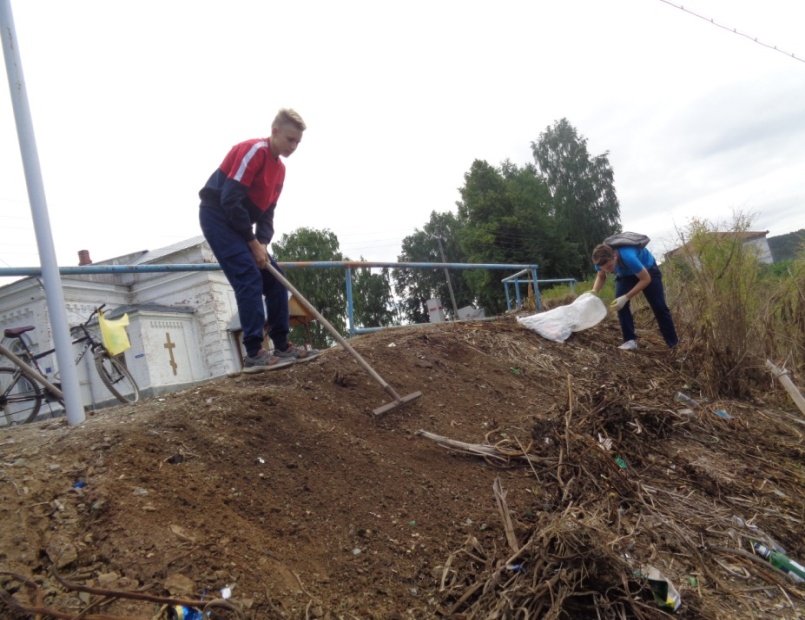 Акция «Помоги Центру досуга»Прополка сорняков в цветочных клумбах у Центра досуга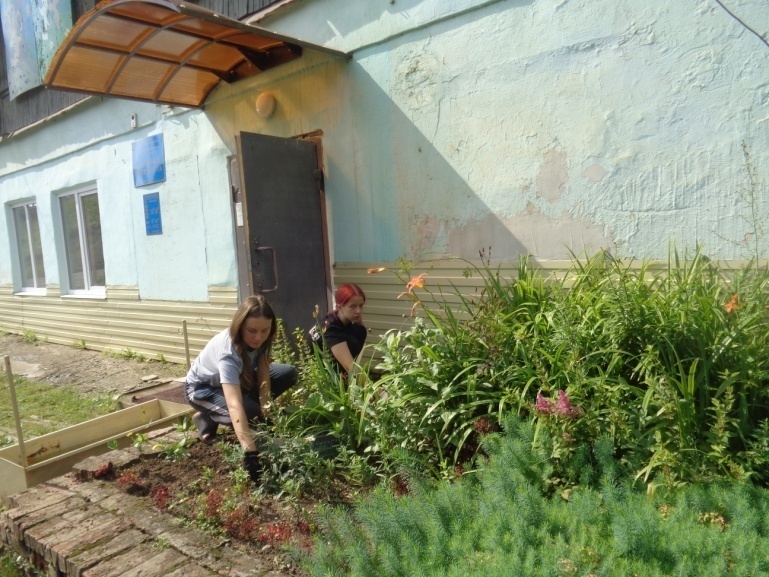 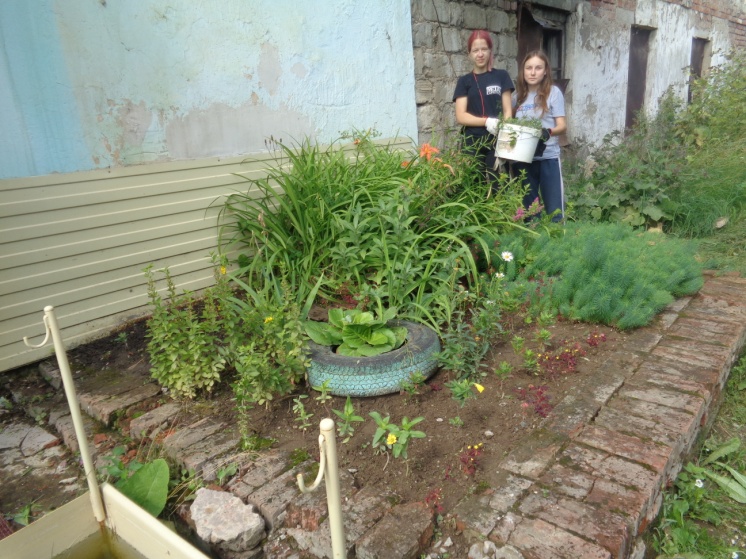 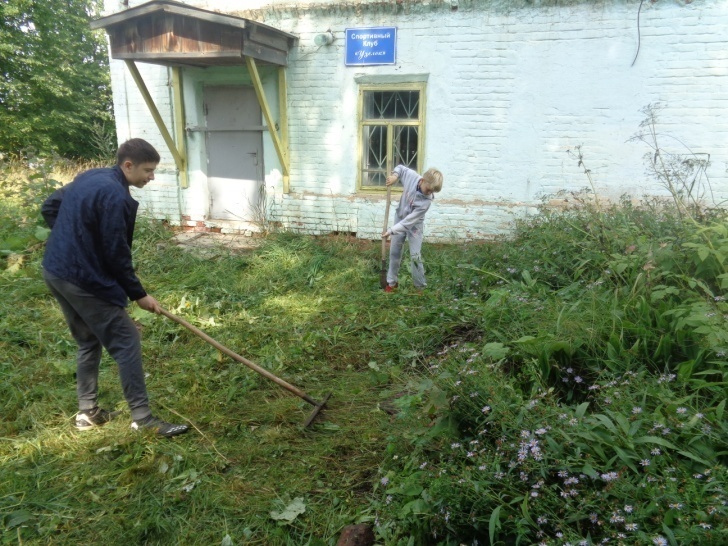 Акция  «Чистый стадион»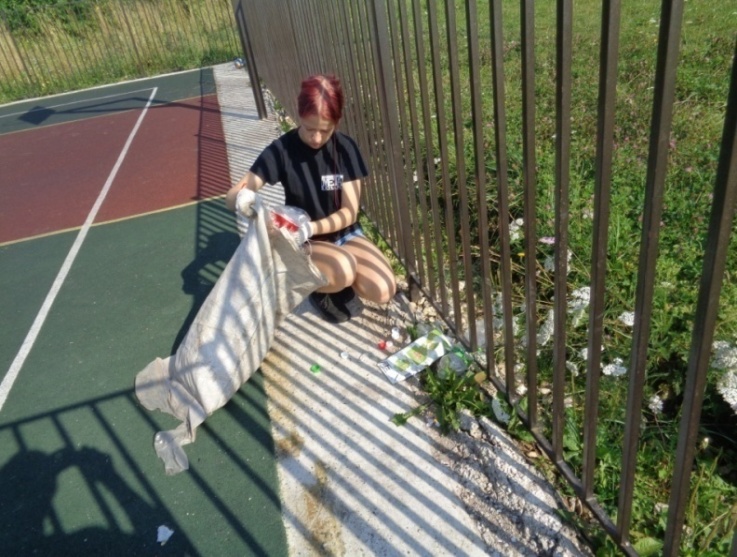 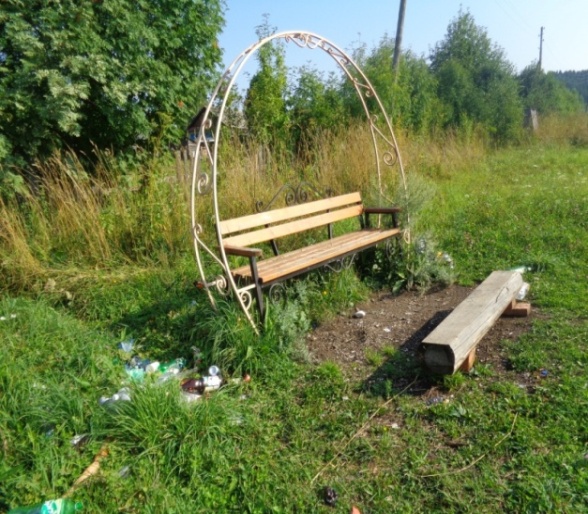 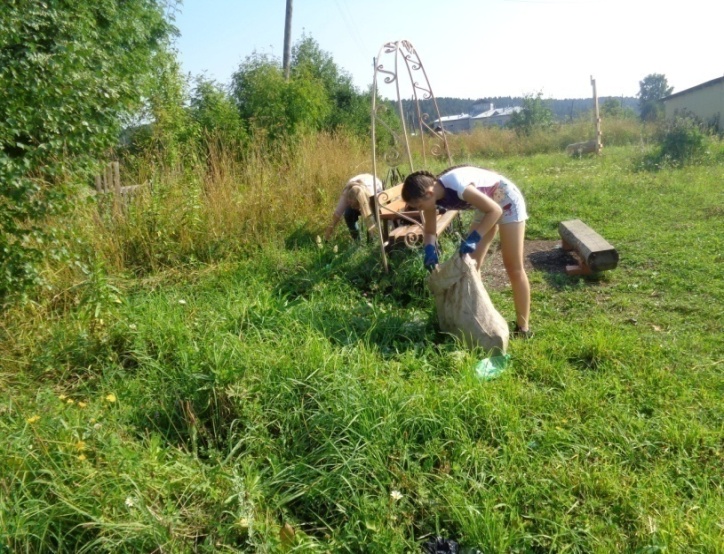 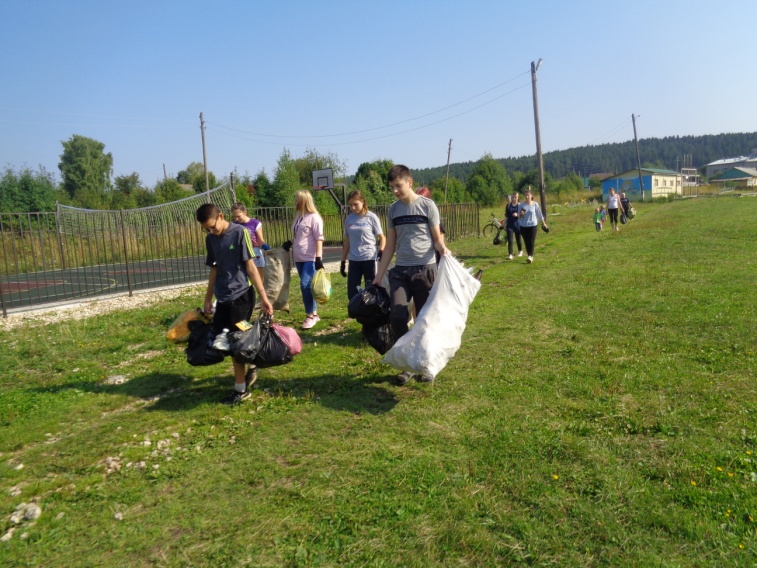 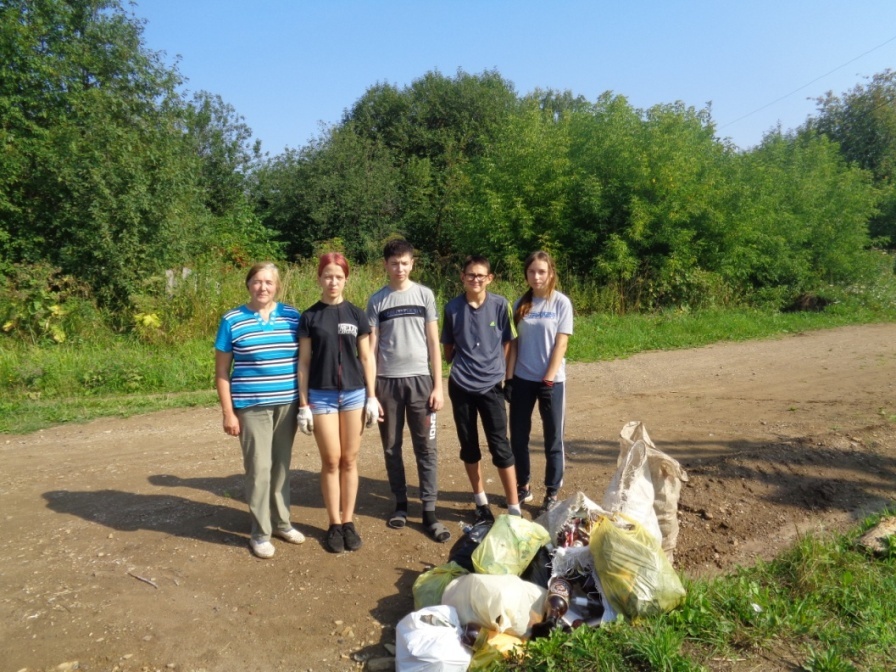 День физкультурника (помощь в подготовке и проведении мероприятия как волонтёры)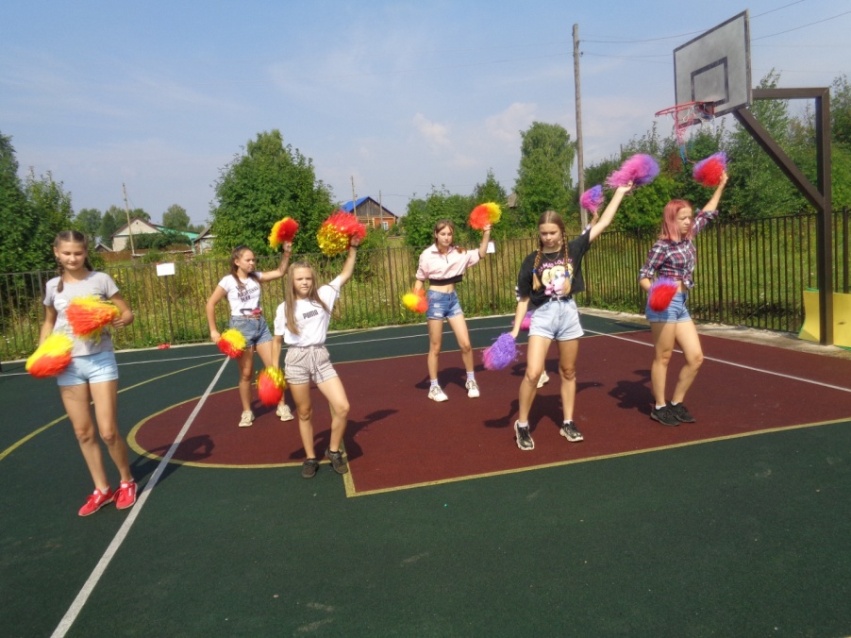 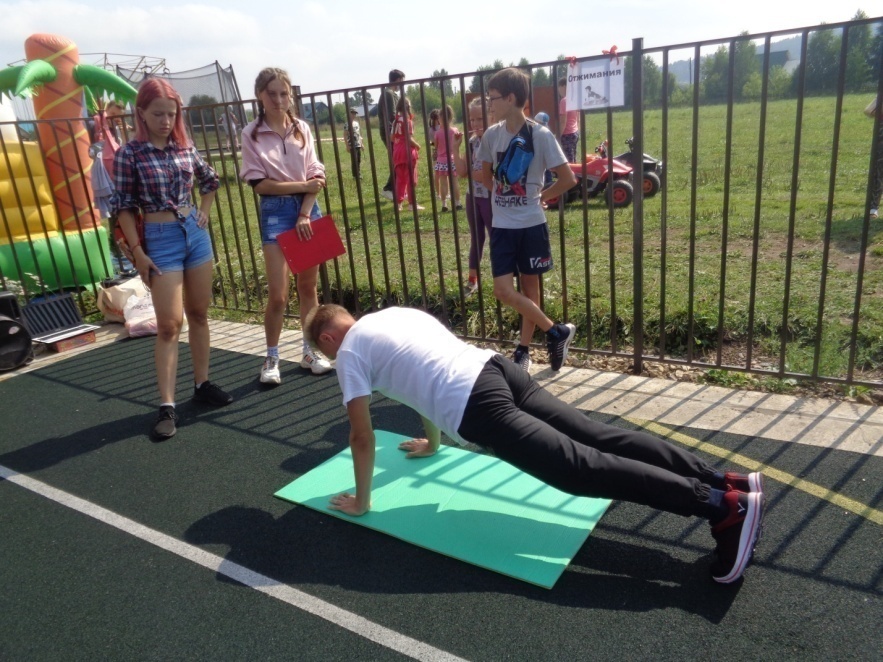 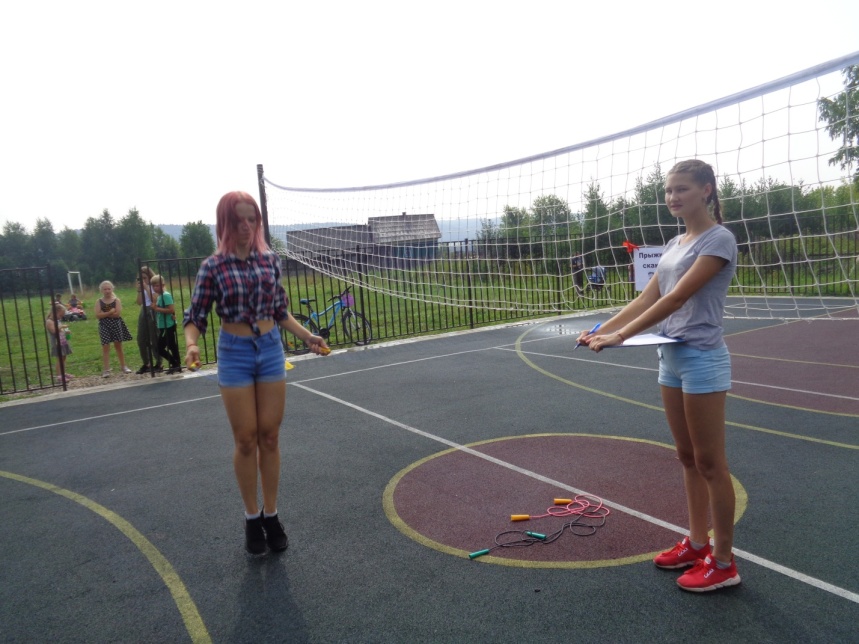 Акция «Чистая остановка» (по улице Трактовая)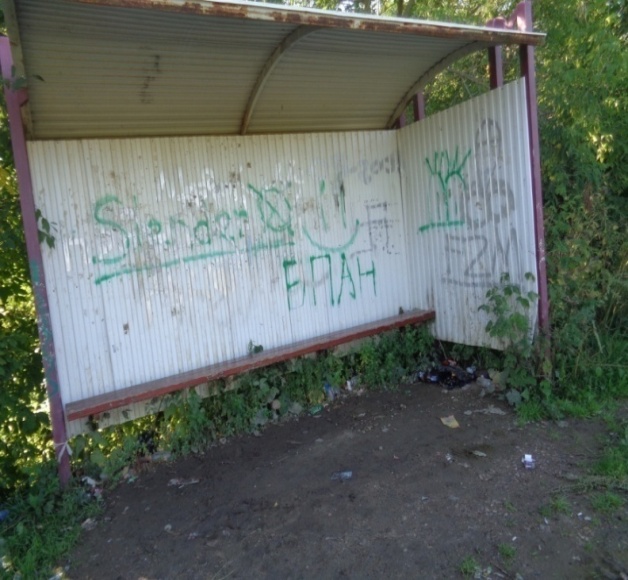 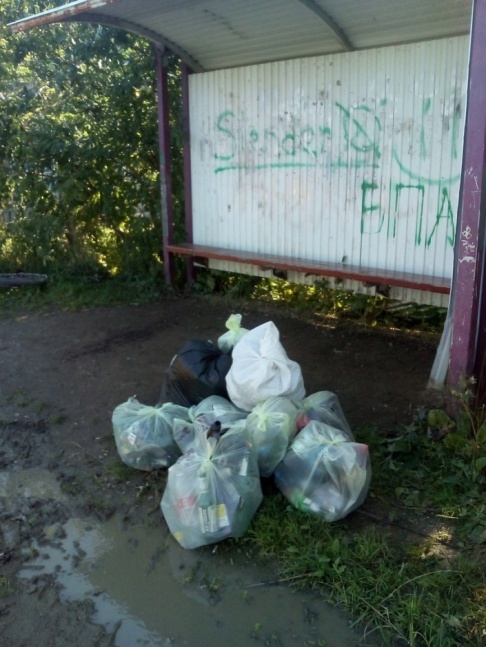 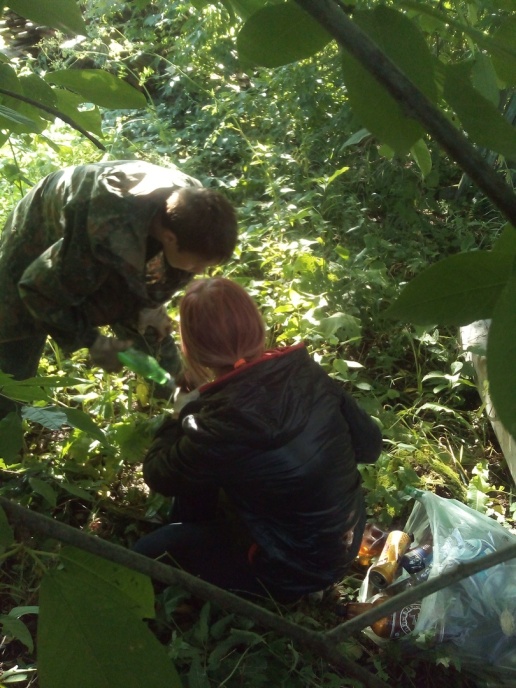 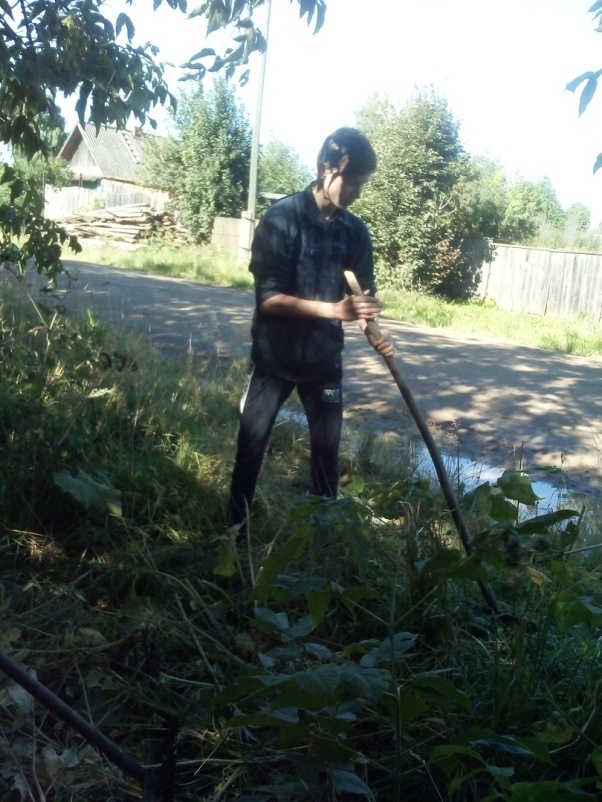 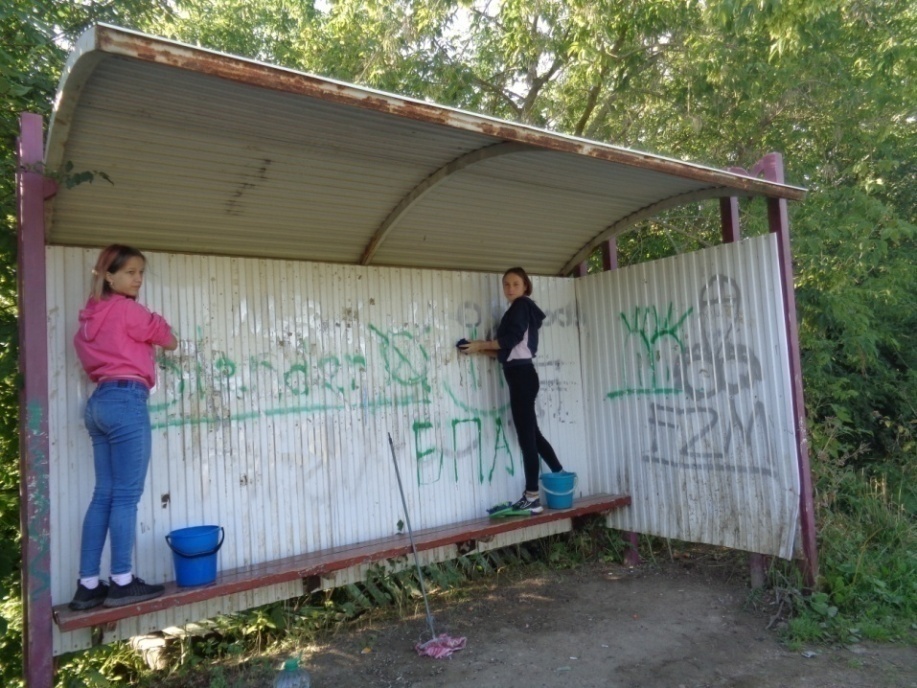 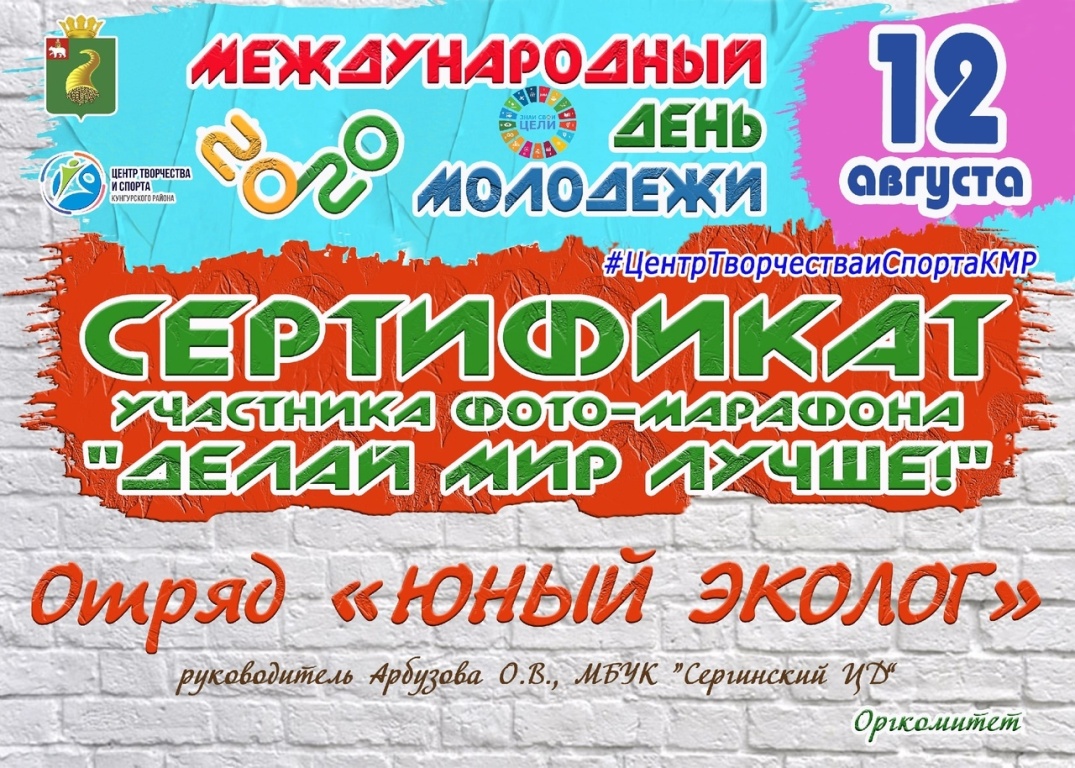 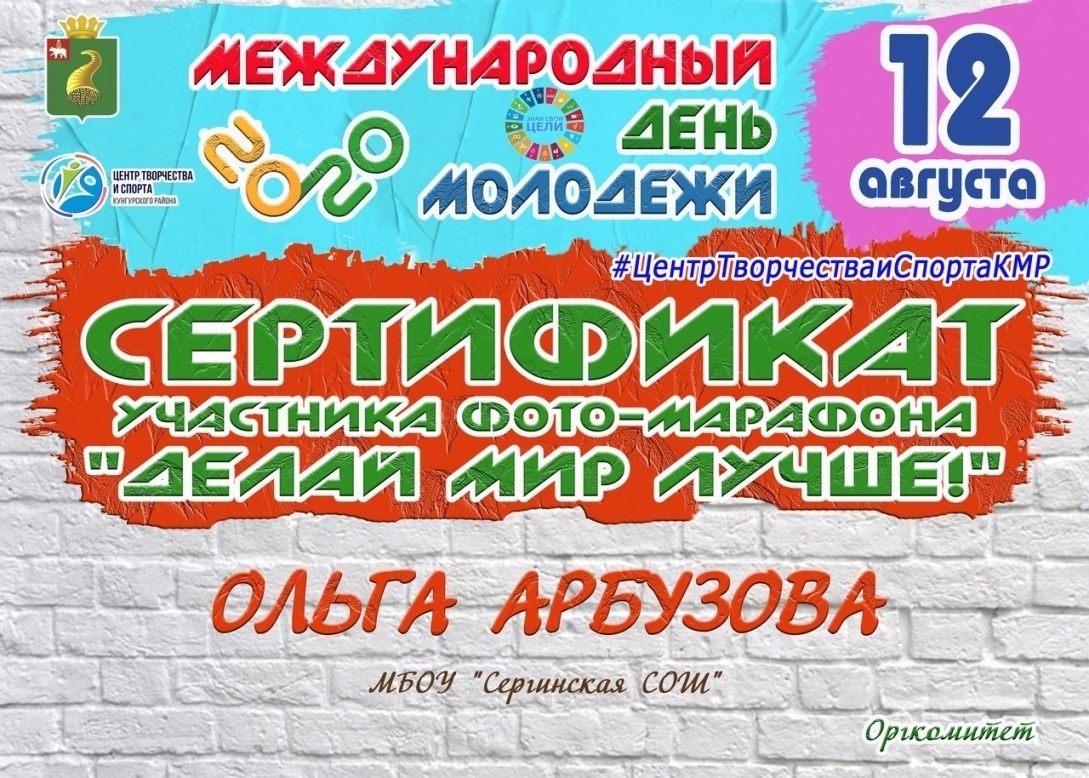 Расчистка  «Тропы здоровья»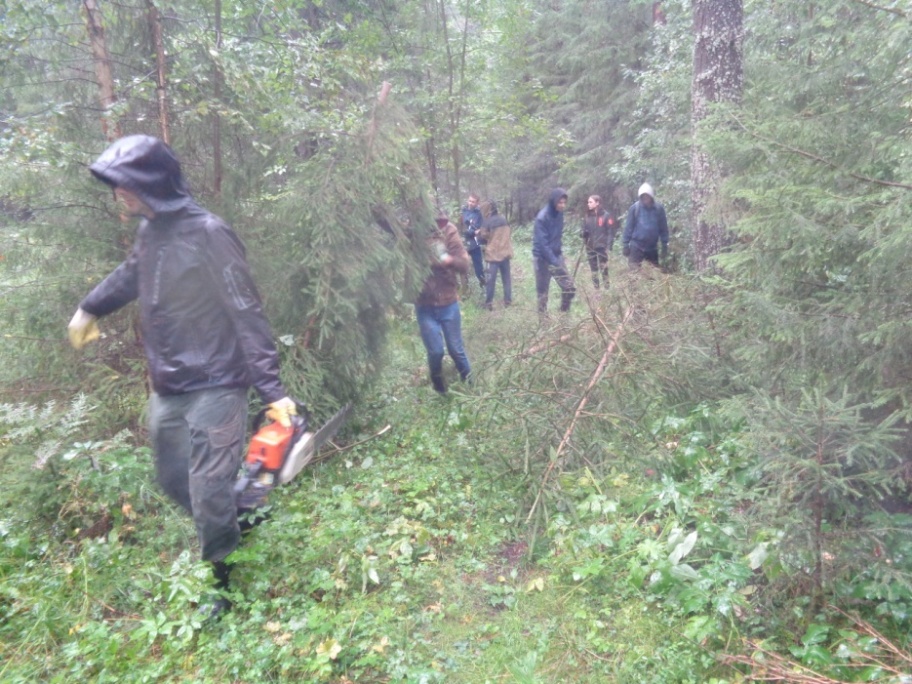 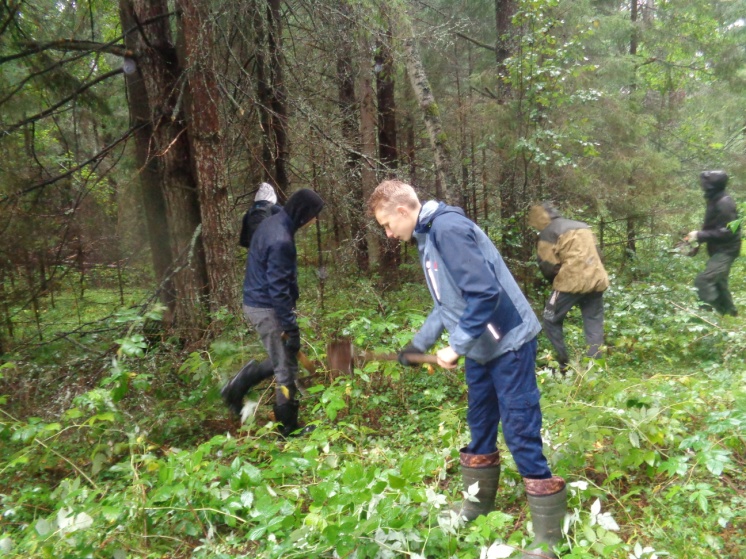 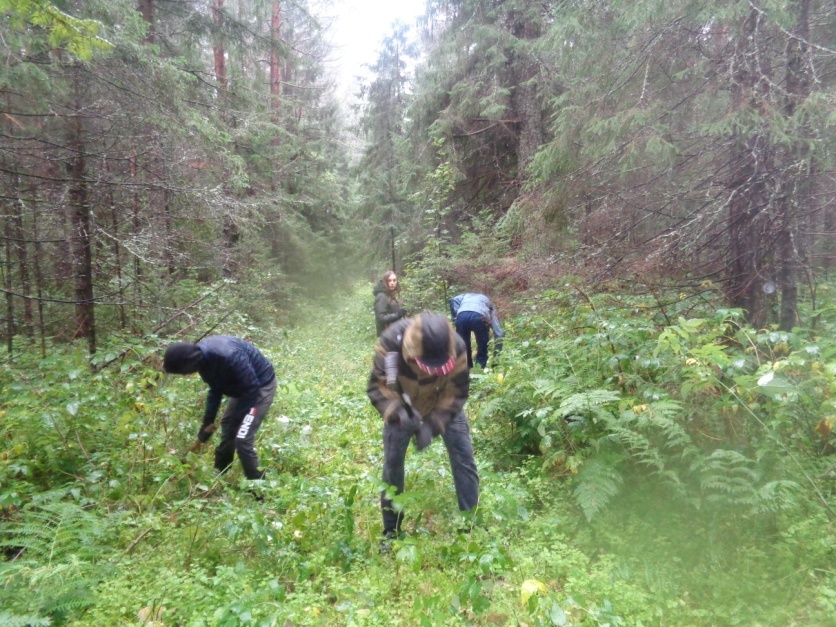 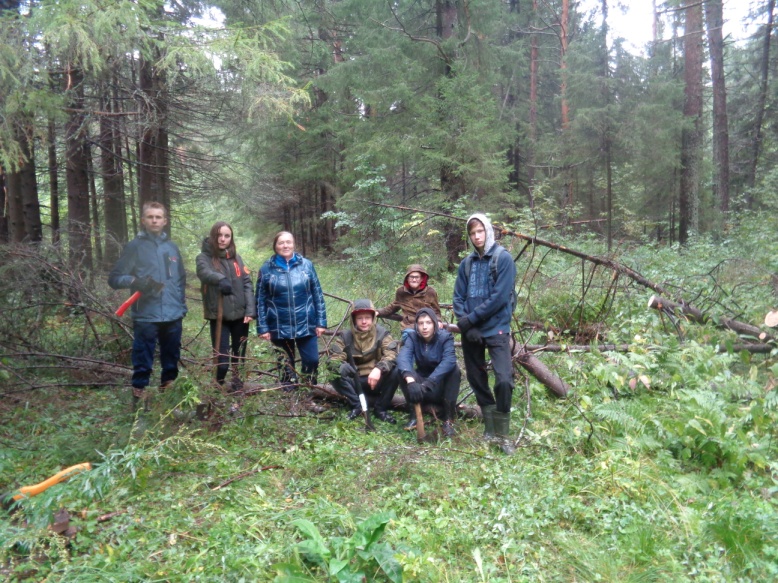 Акция «Чистые пещеры»Андроновская пещера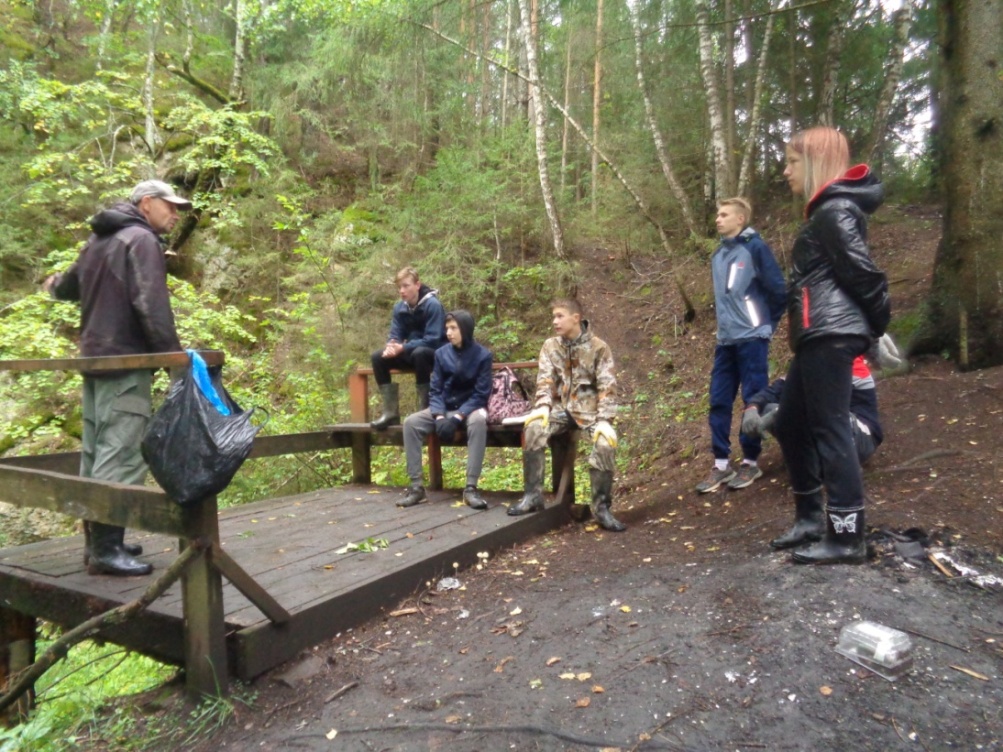 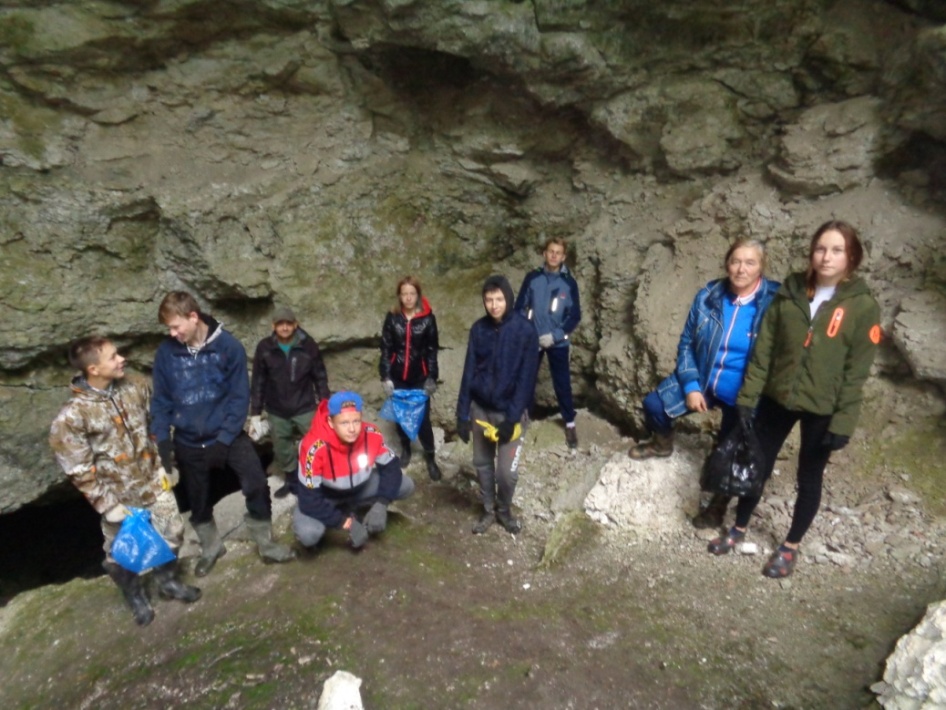 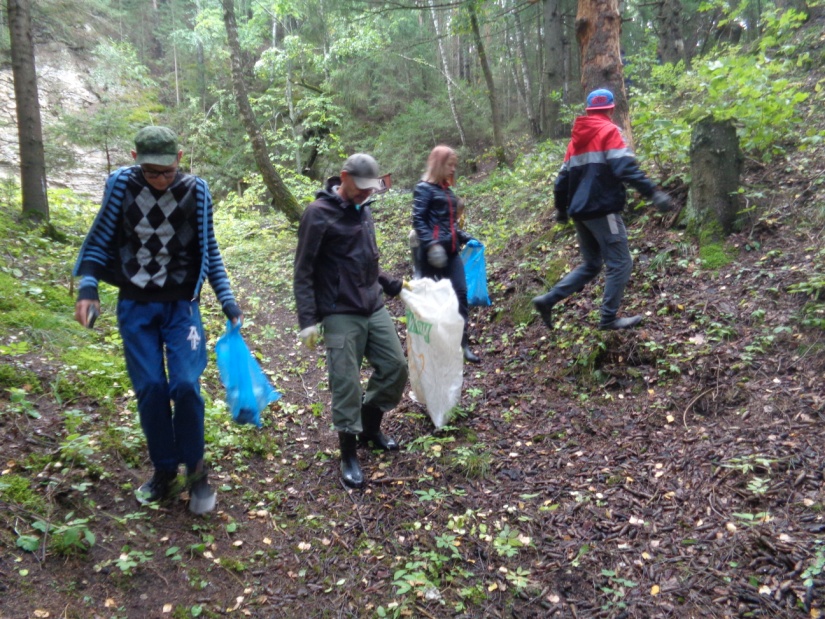 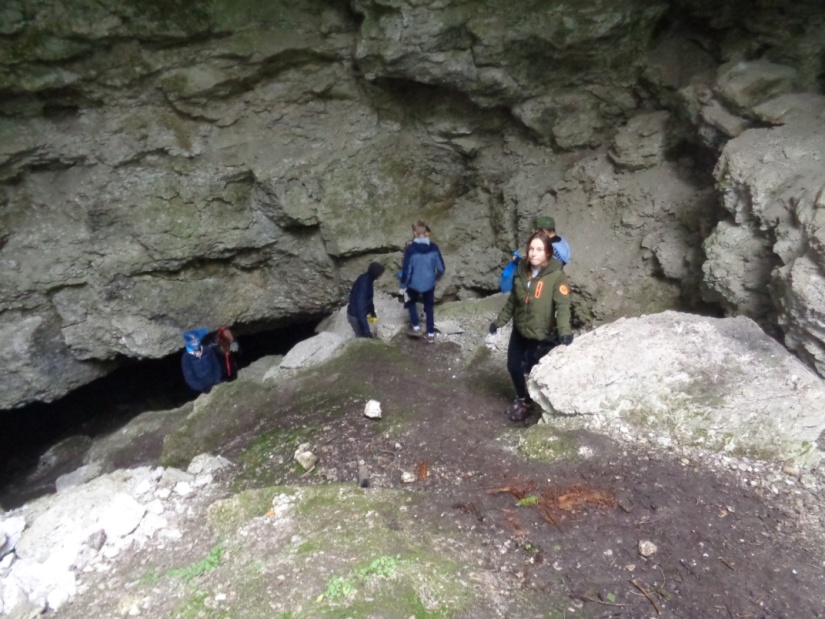 Сергинская пещера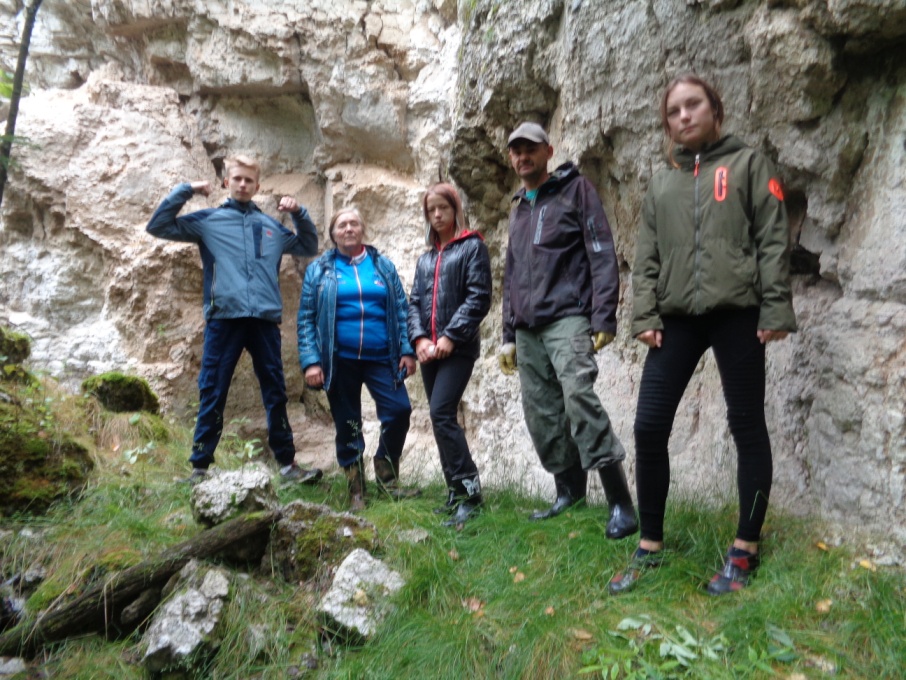 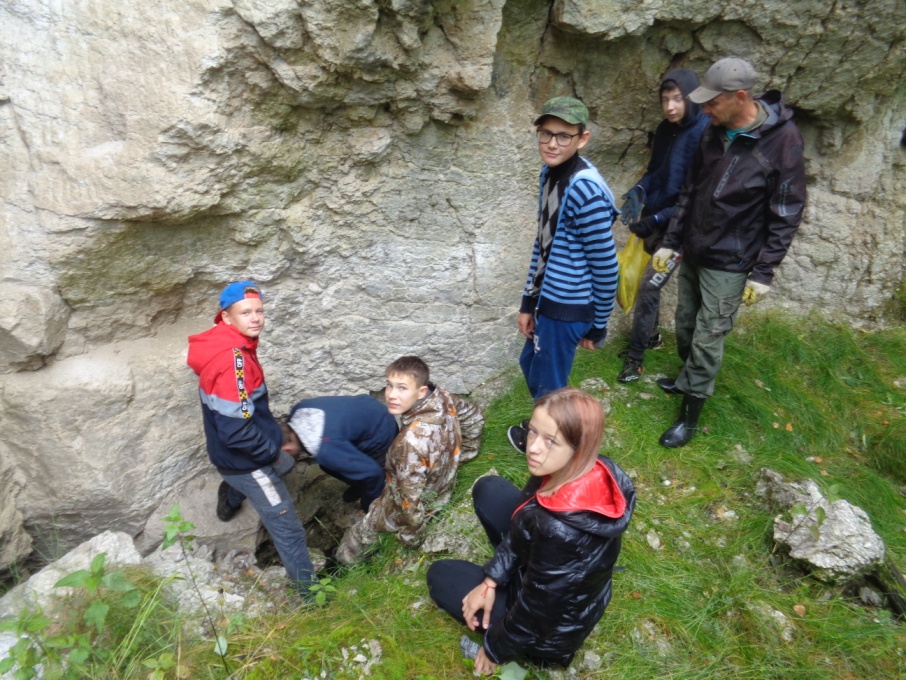 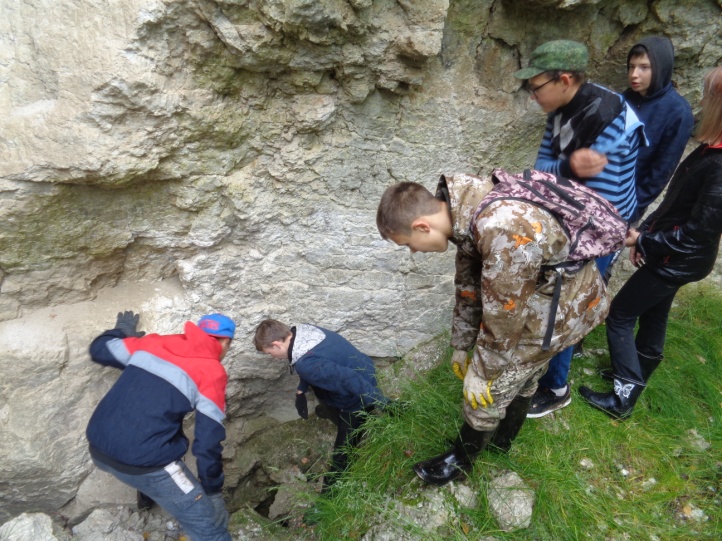 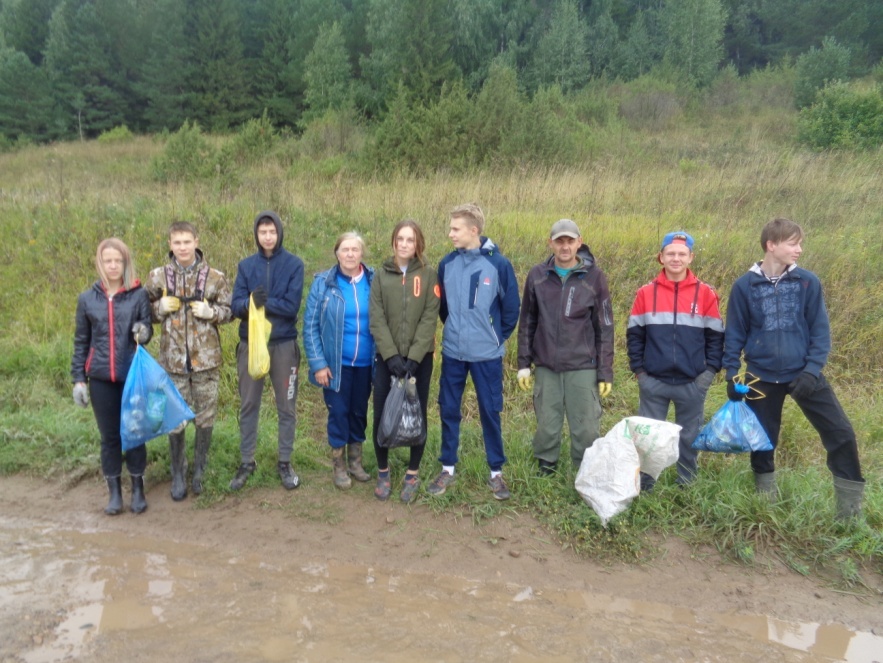 Помощь школе (Выгрузка строительной плитки для крыльца школы)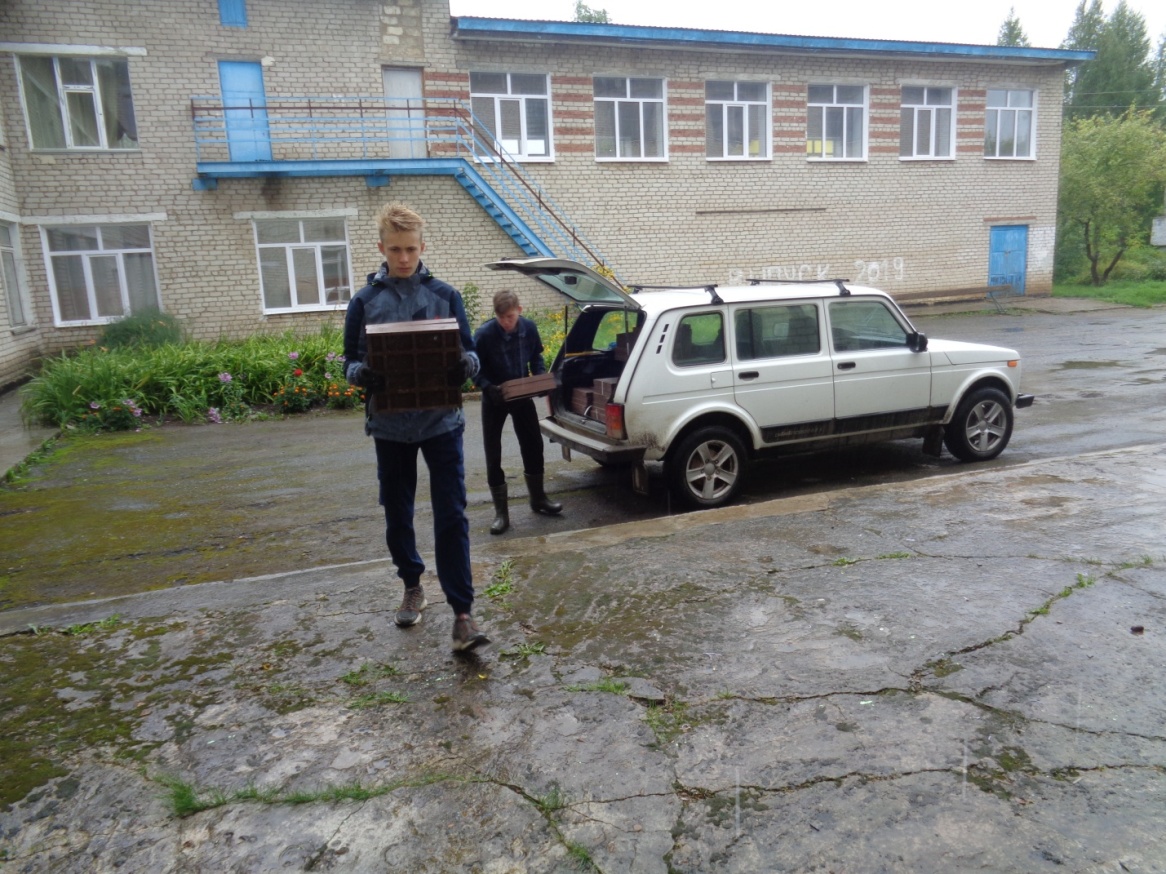 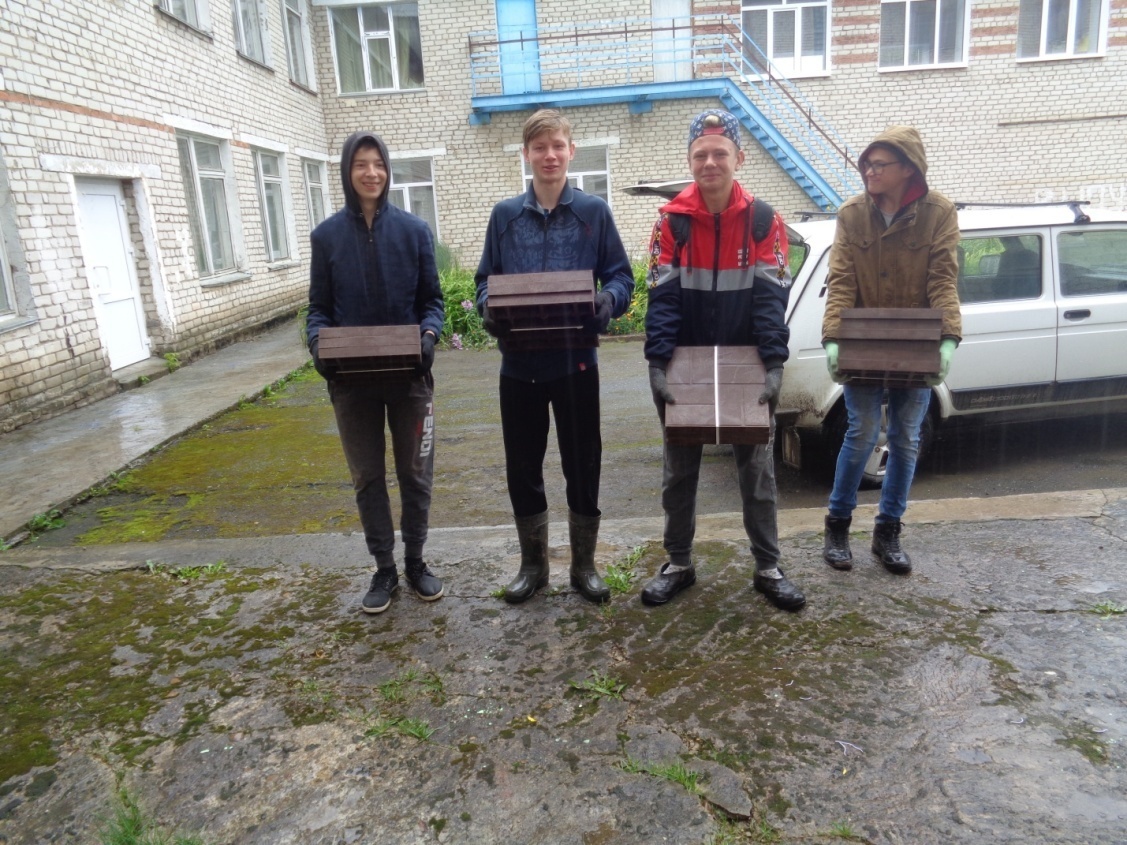 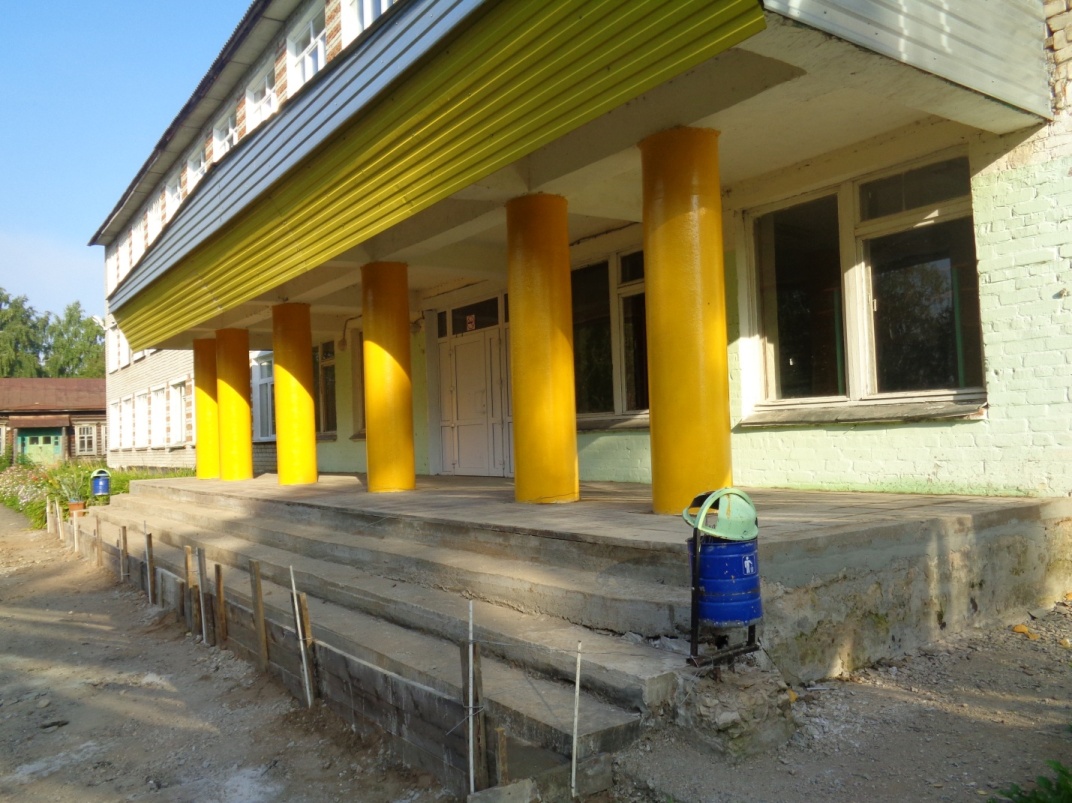 Акция «Бой сорнякам» (на сельском стадионе)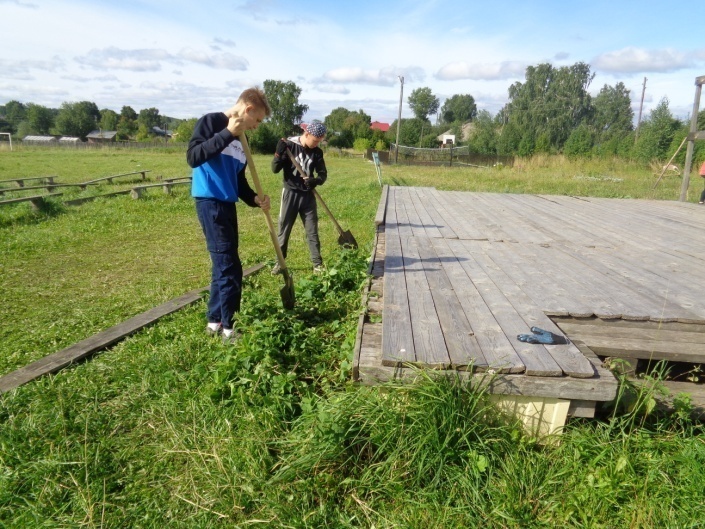 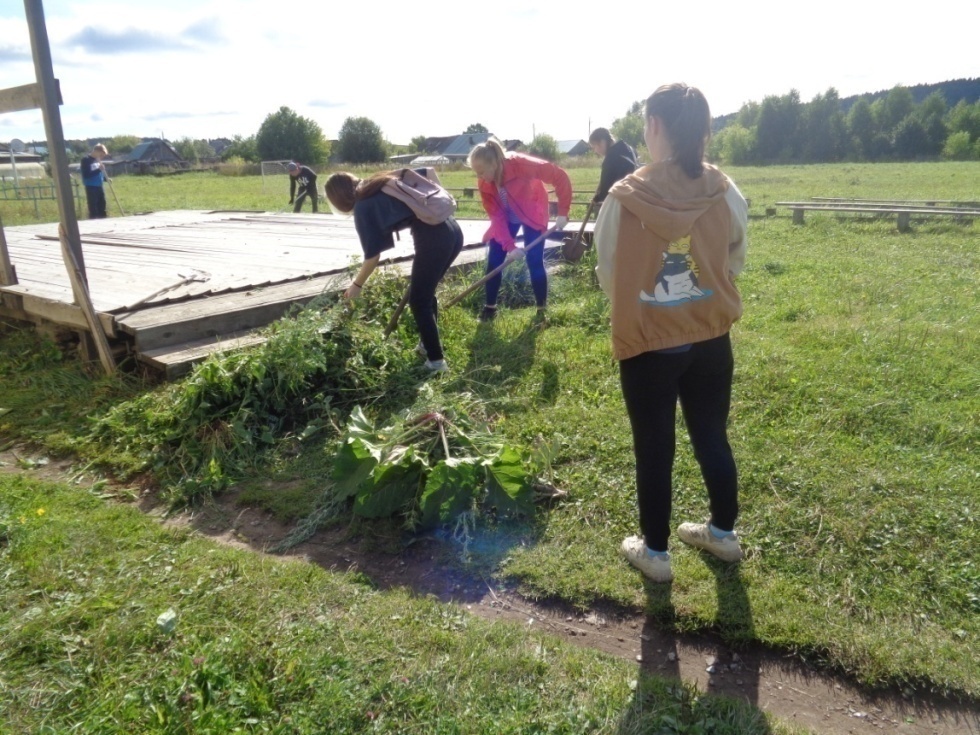 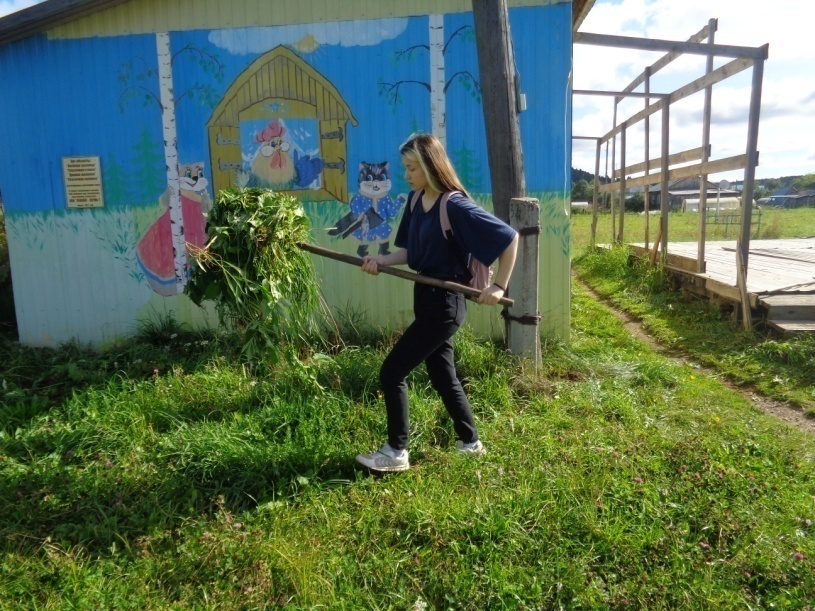 Повторная акция «Чистая остановка»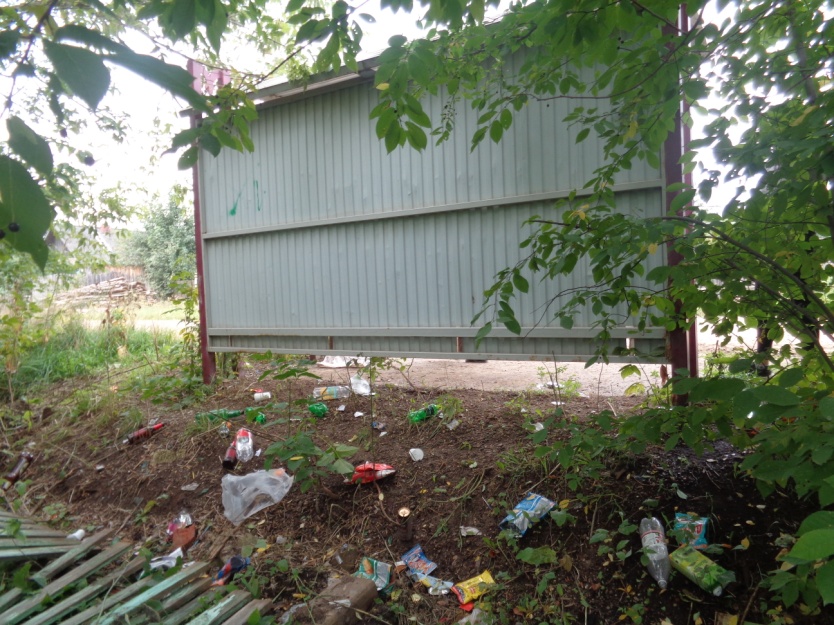 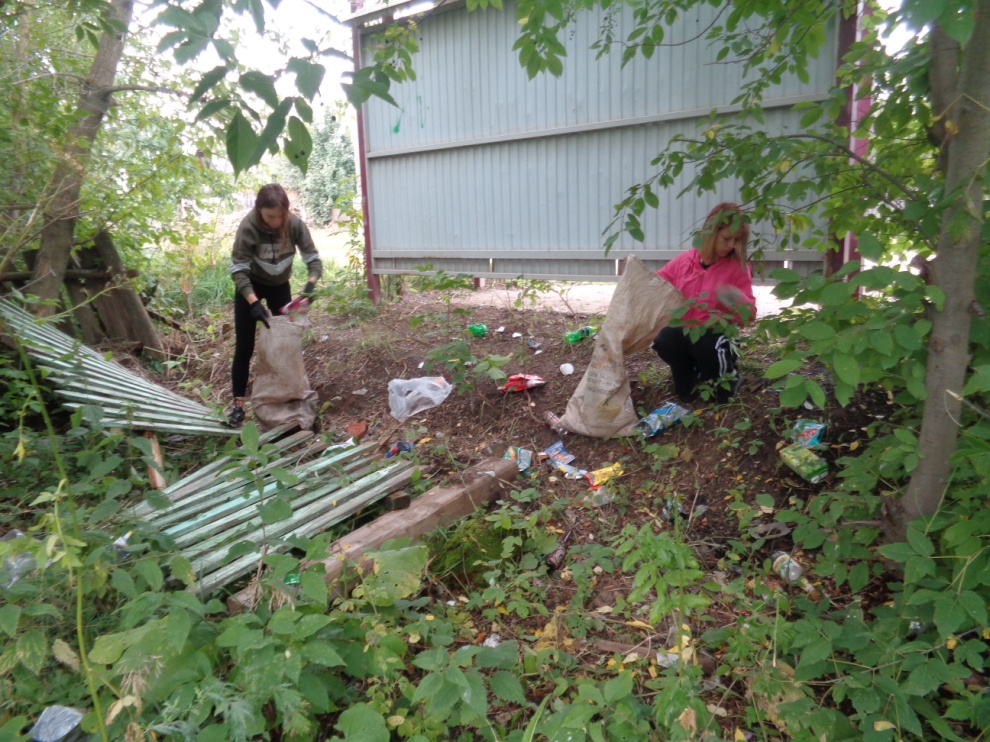 Уборка сухого борщевика вдоль дорог поселения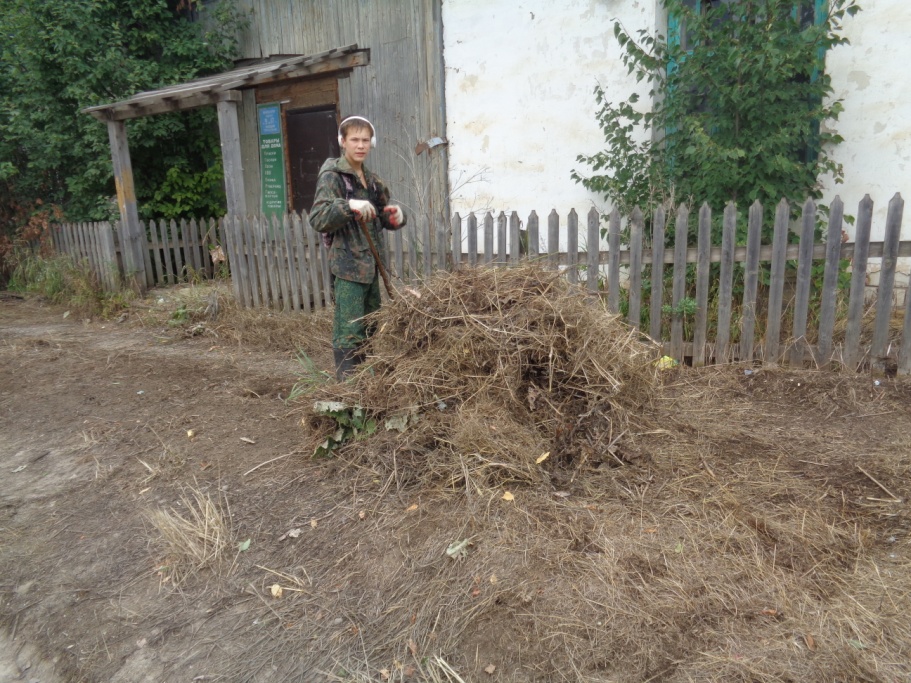 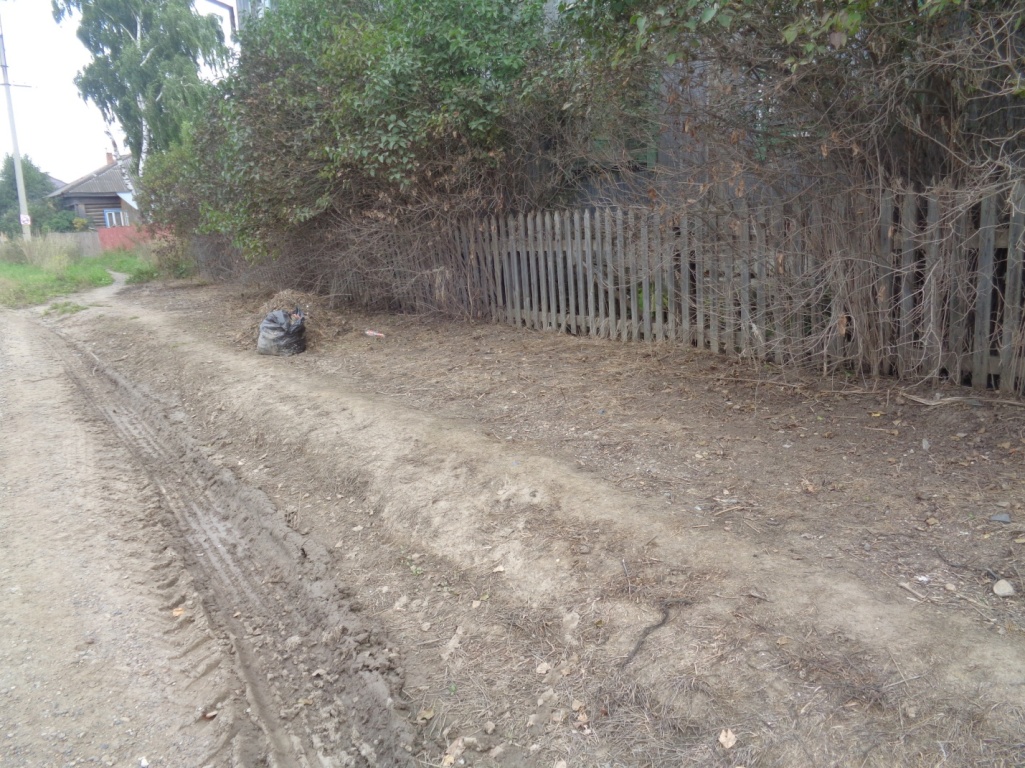 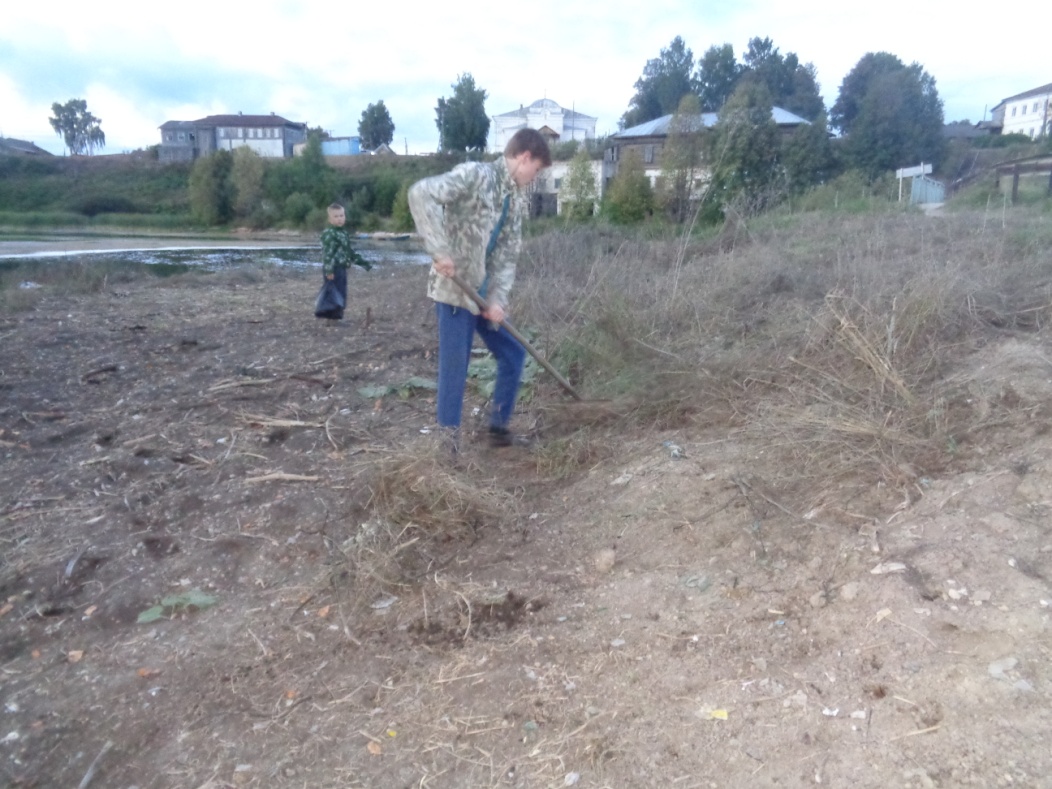 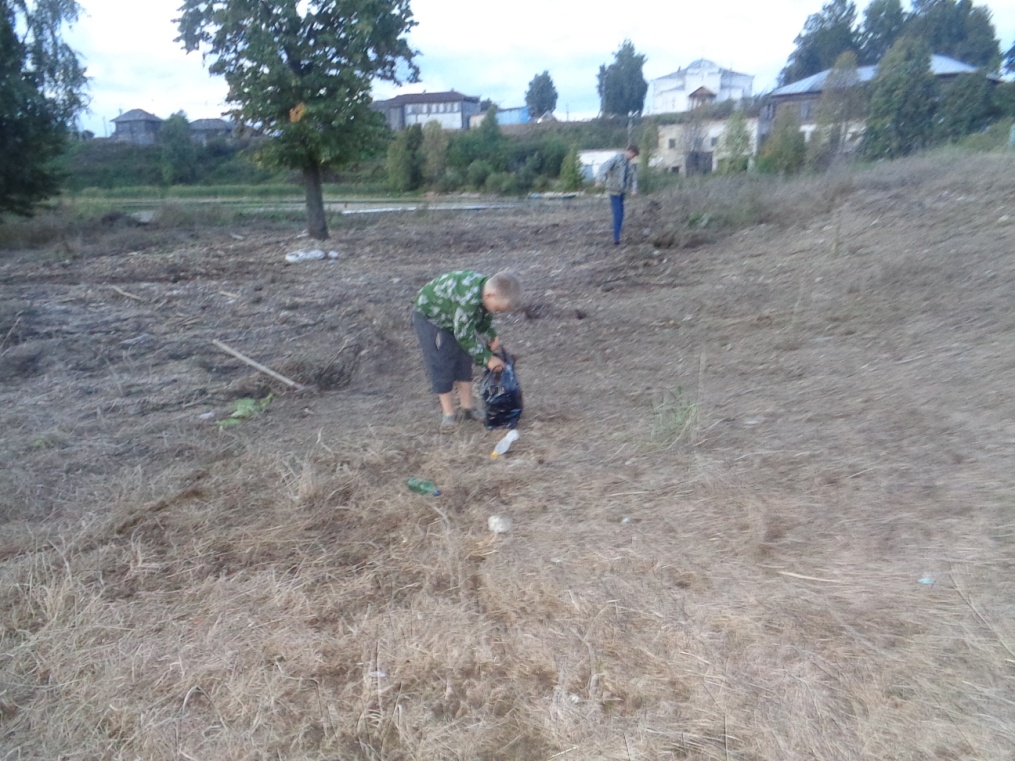 Волонтерская помощь сельской библиотеке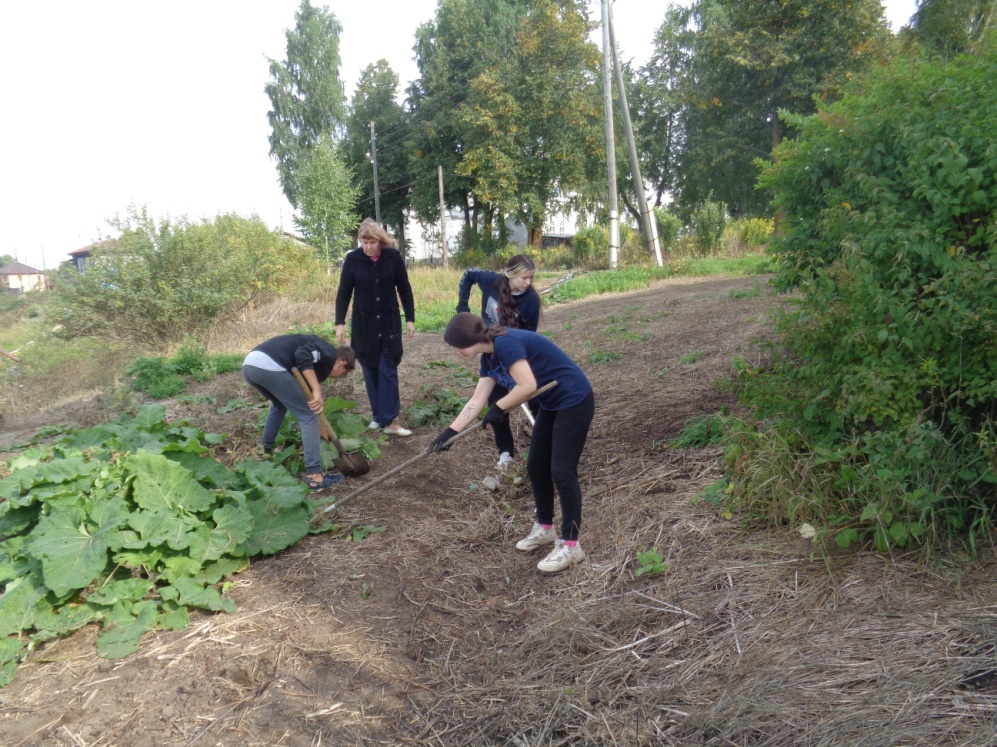 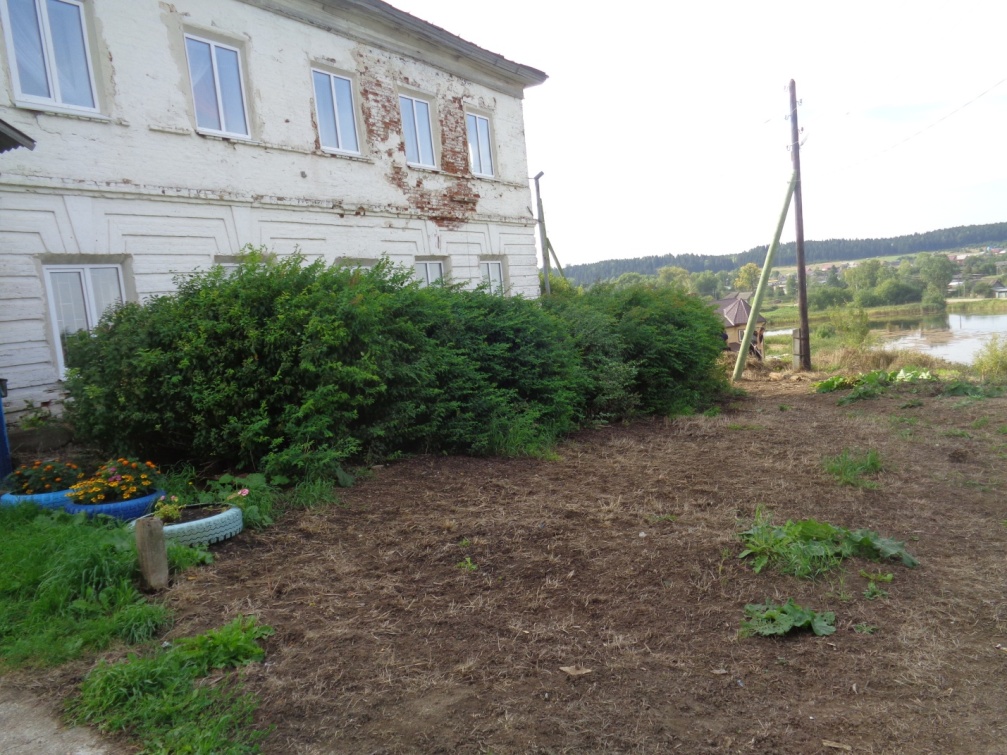 Уборка мусора в центре села(угор возле сельской библиотеки)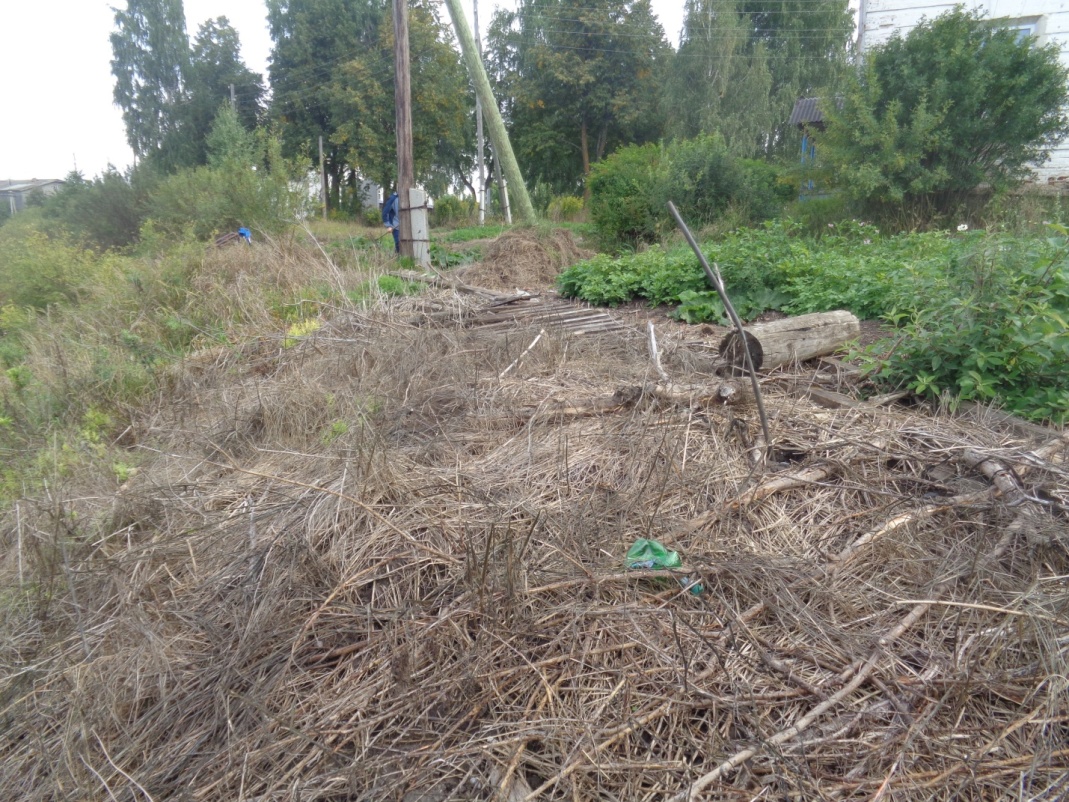 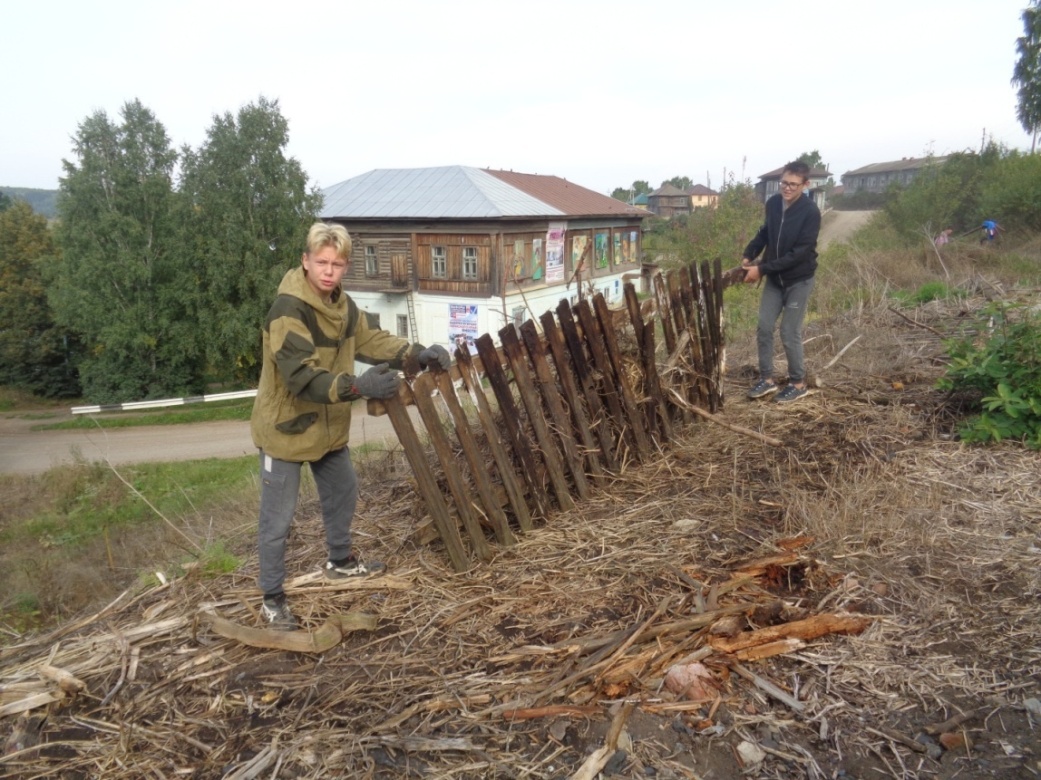 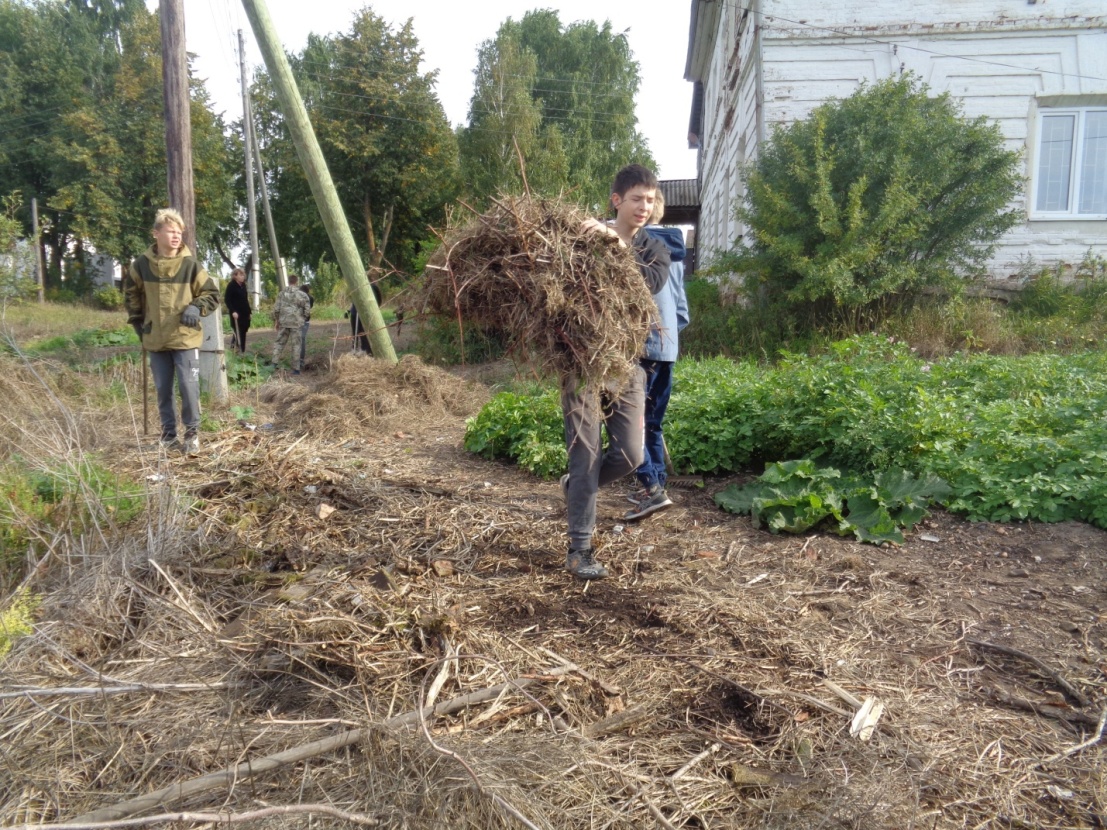 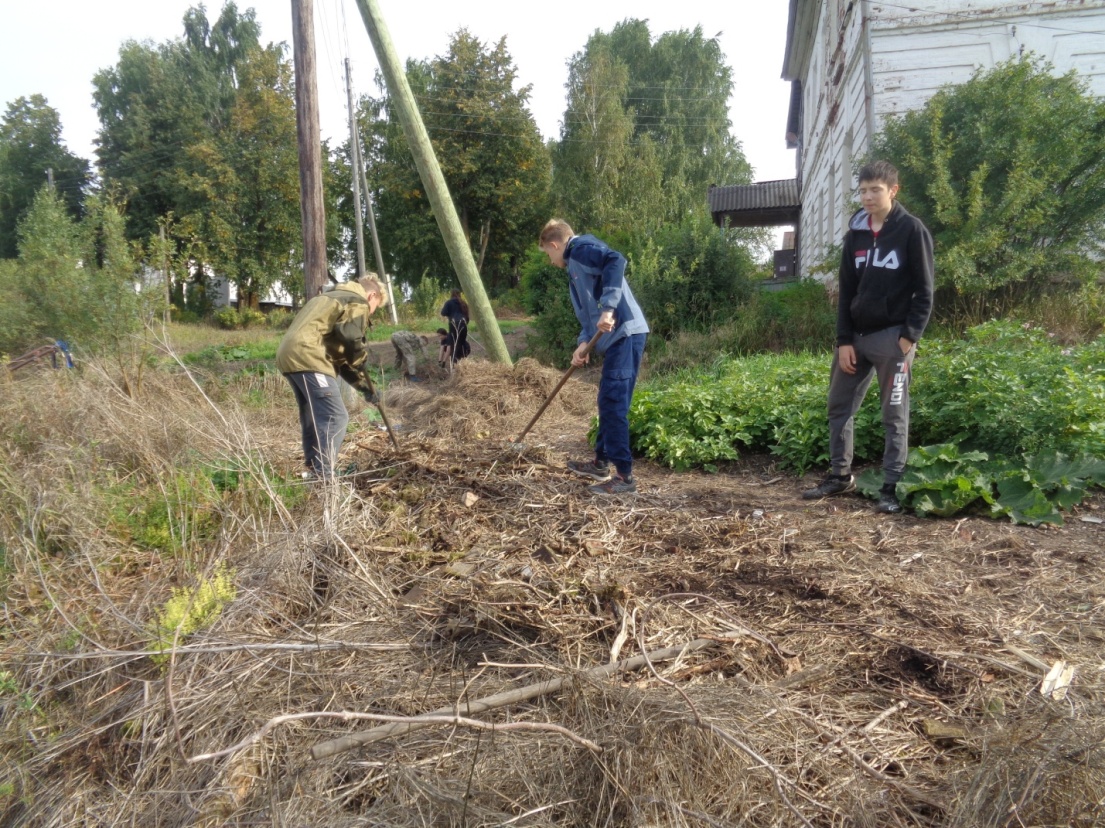 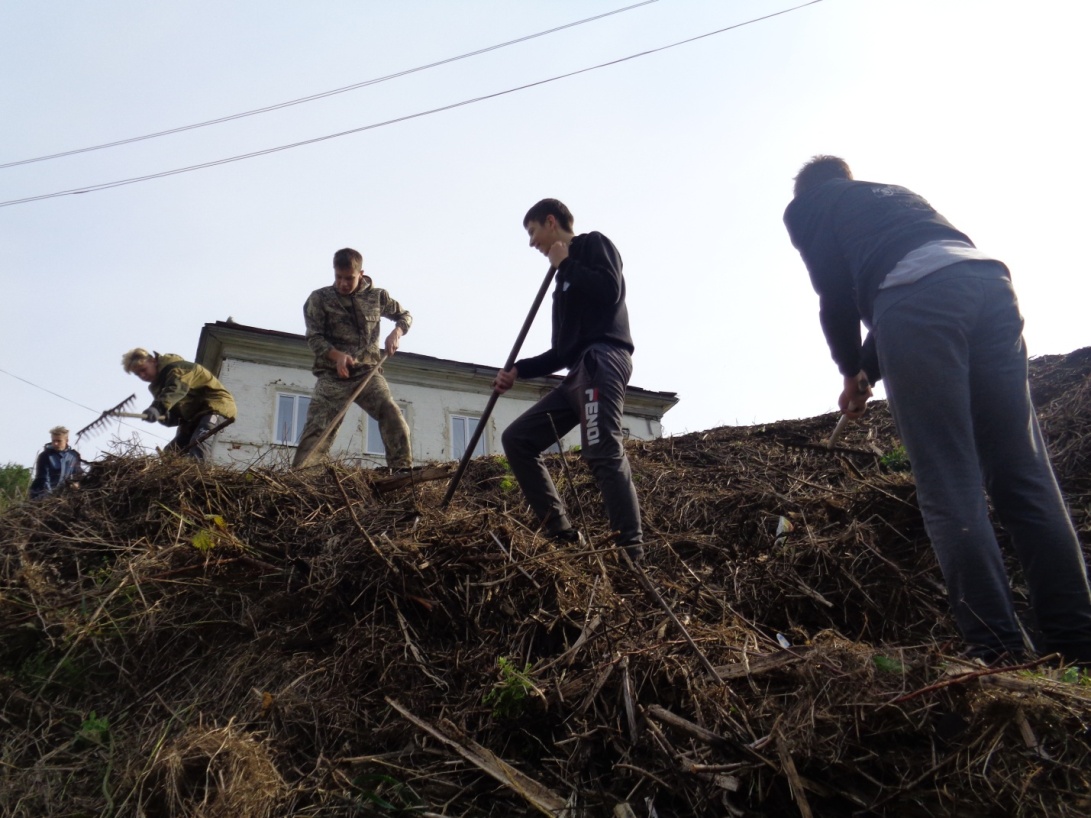 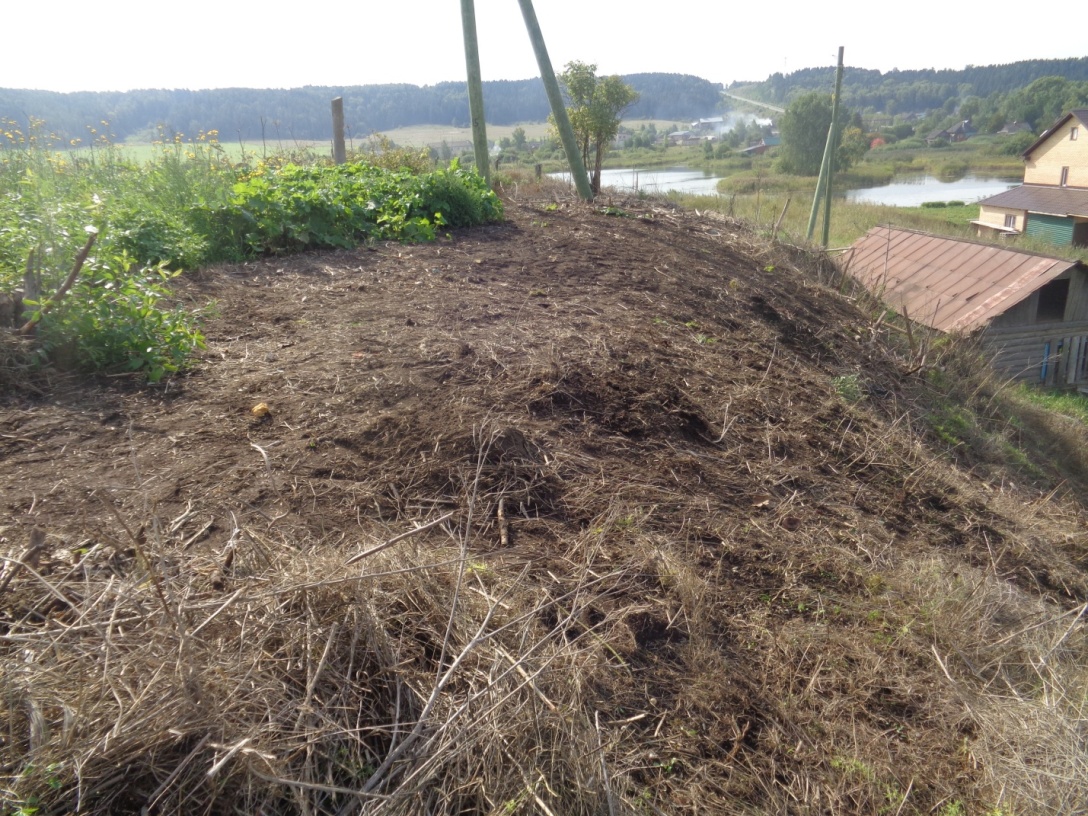 Стало чистоПосещение сельского музея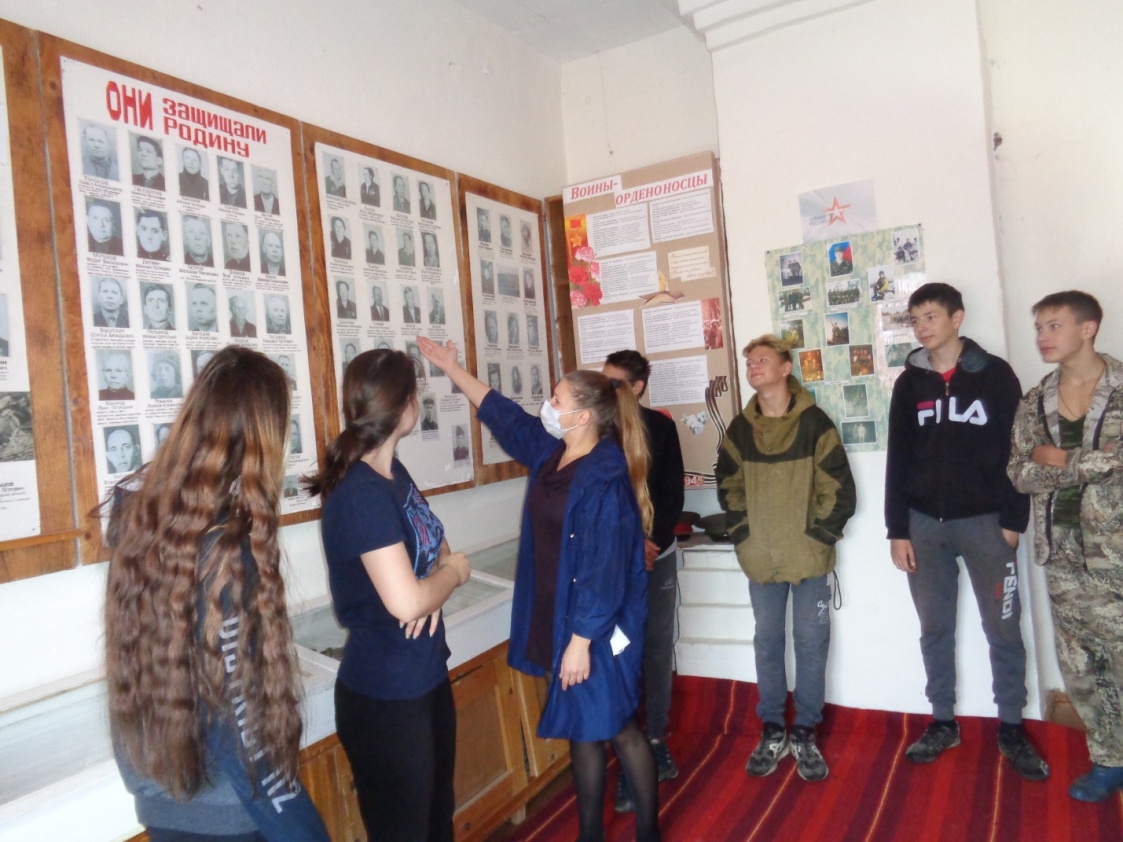 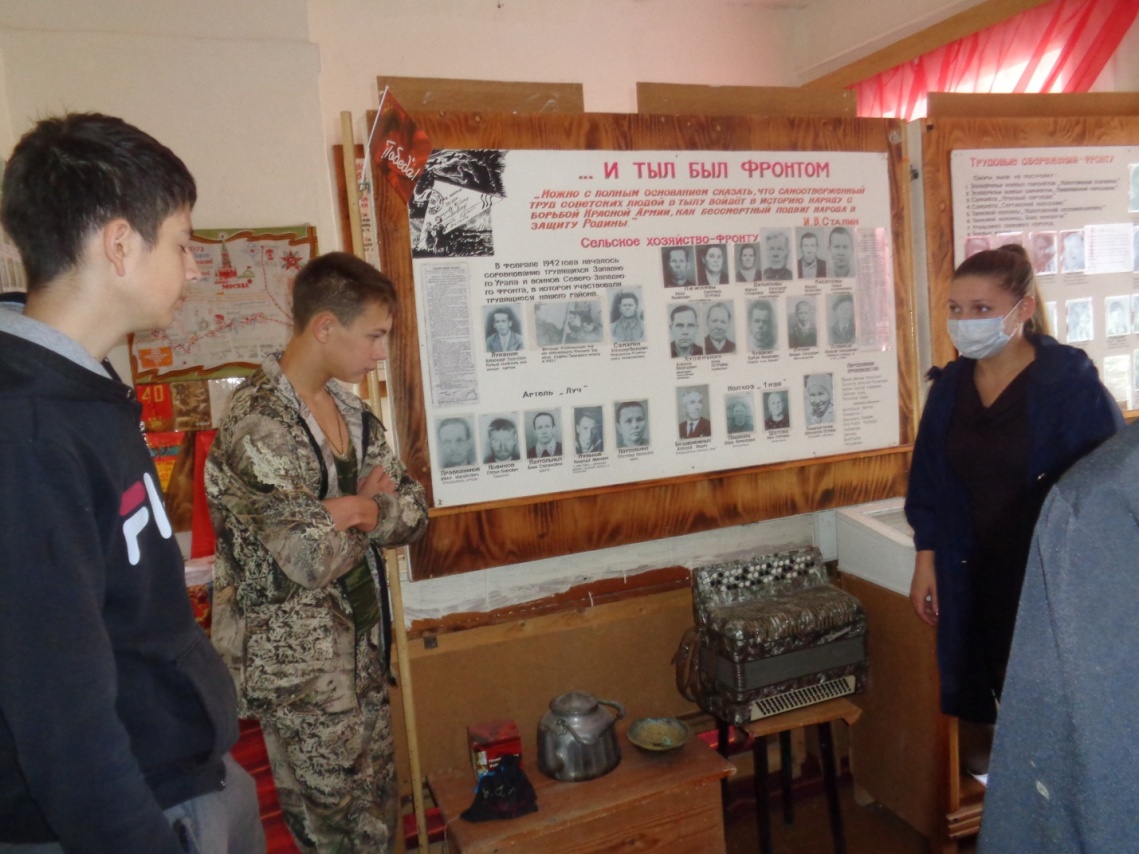 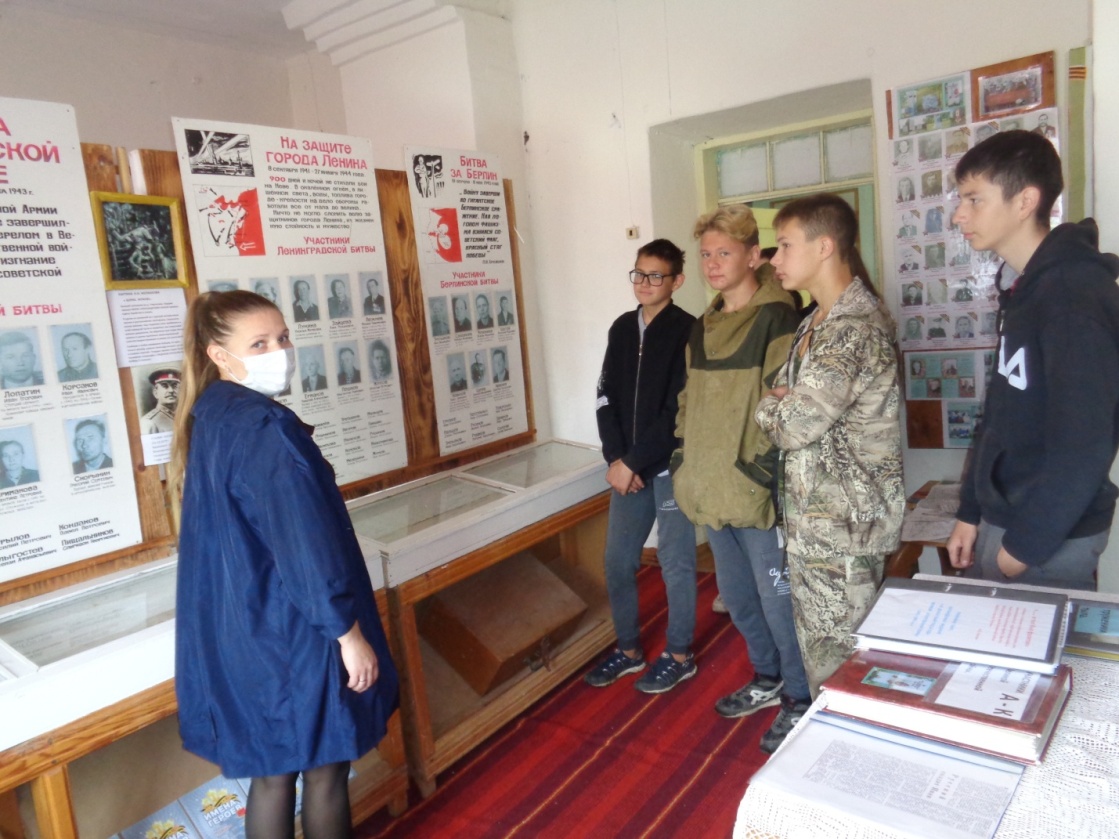 Прополка цветника у памятника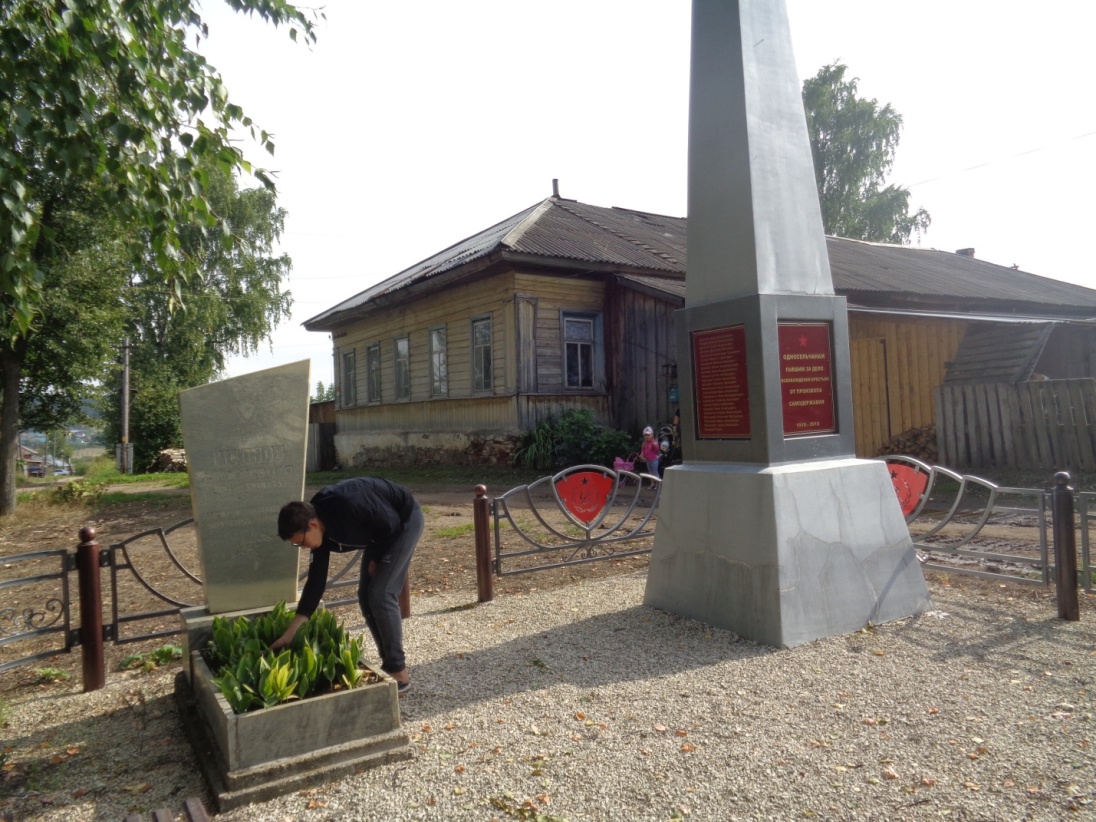 Посадка аллеи памяти в честь 75 летия победы в Великой Отечественной войне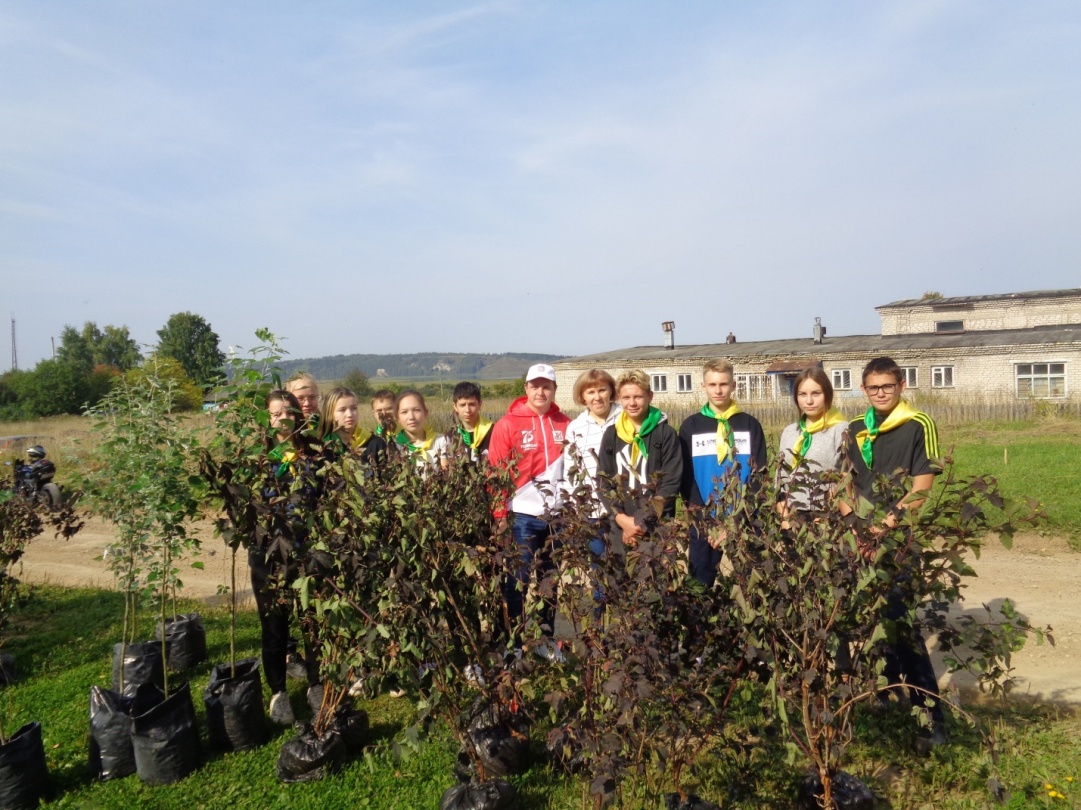 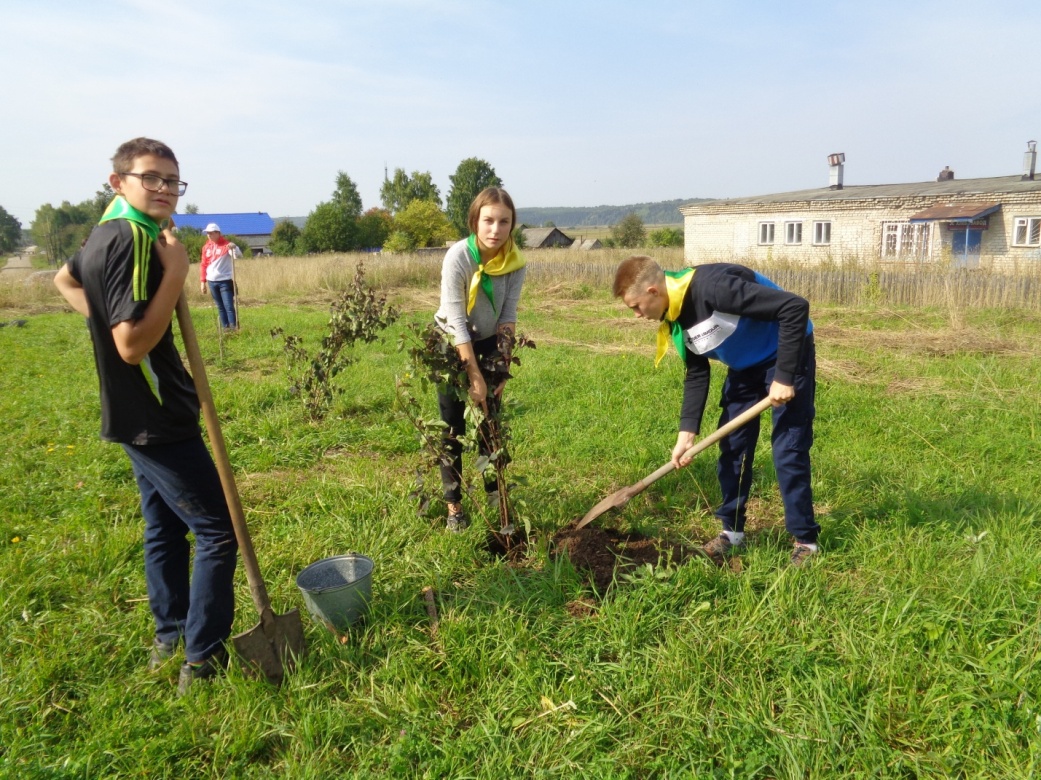 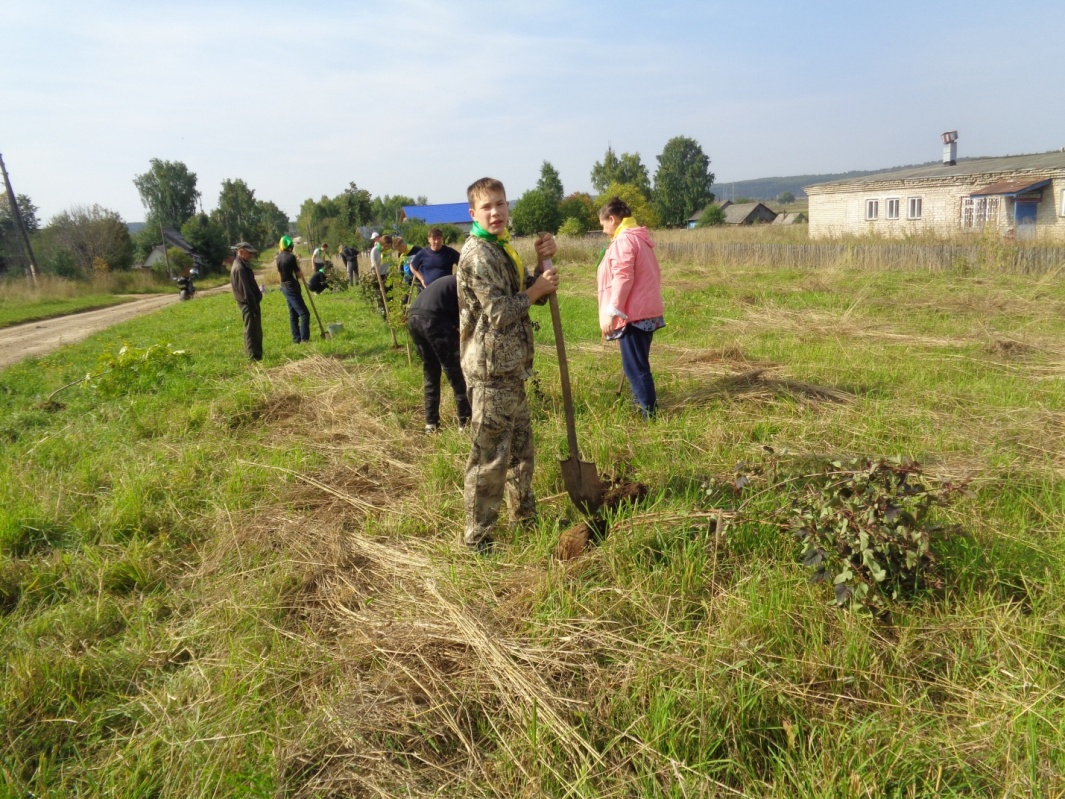 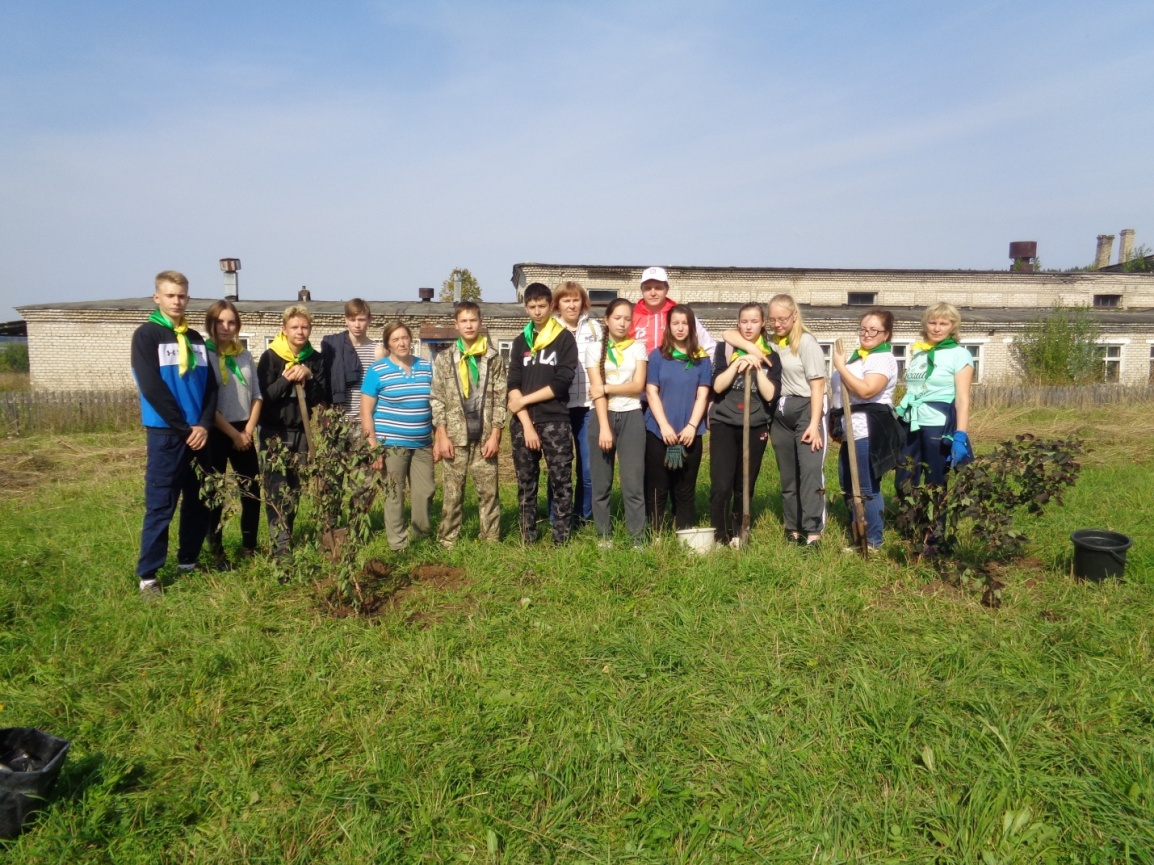 